اخبار و راویان شیعهاثر: محمود شکری آلوسی - عراقیبازخوانی:محمد مال‌اللهبسم الله الرحمن الرحیمفهرست مطالبفهرست مطالب	‌أپیشگفتار	1اقسام احادیث اهل تشیع	17اصول ادله‌ی احکام نزد اهل تشیع	35طبقات شیعه	79منابع إسلامی	139منابع شيعه	143پیشگفتارالحمدلله رب العالمين والصلاة والسلام على المبعوث رحمة للعالمين وعلى آله وأصحابه الطيبين الطاهرين.کسی که به مطالعه و بررسی کتاب‌های اهل تشیع بپردازد در می‌یابد که تقسیم‌بندی احادیث نزد آنان، به صحیح و غیره ... علاوه بر کوشش آنان برای بازگرداندن اعتبار به برخی احادیثشان، از ارتباط و نزدیکی آن‌ها با اهل سنت نشأت می‌گیرد. اگرچه در این حوزه‌ای که منتقدان و دانشمندان توانای اهل سنت پایه‌های آن را استوار ساختند، شیعیان راه خیانت، فریب و سردرگمی را پیمودند، به رغم اینکه تفکر شیعه‌گرایی به پرهیز از اهل سنت و عمل نمودن به هر آنچه مخالف ایشان است، دستور می‌دهد چنانچه به تفصیل آن می‌پردازیم.«حر عاملی» در کتاب (وسائل الشیعة – ج 20، ص 100) می‌گوید: «اصلاح کنونی (تقسیم‌بندی احادیث) با اعتقاد و اصطلاحات عامه (اهل سنت) سازگار است، بلکه چنانکه از تحقیق و بررسی در این زمینه و از سخنان شیخ حسن و دیگران بدست می‌آید، از کتاب‌های آنان برگرفته شده است و ائمه ما را به پرهیز از راه و روش اهل سنت فرمان داده‌اند که در بحث ترجیح دو حدیث متضاد بدان اشاره نمودیم.»در ص 102، می‌گوید: «این اصطلاح همانگونه که روشن است در زمان علامه (یعنی ابن مطهر حلّی) و یا استادش (احمد بن طاووس) پدید آمده است و ایشان از روی اجتهاد و ظن خود بدان اعتراف نموده‌اند.»نامبرده معتقد است این تقسیم‌بندی که از پیروی شیعه از اهل سنت سرچشمه می‌گیرد، اگر بر روایت‌ها و راویانشان تطبیق گردد، آثار و عواقب زیانباری به بار خواهد آورد، چرا که – به گمان او – مستلزم بی‌اعتبار ساختن تمام اصول اهل تشیع از زمان امامان تا دوران غایب شدن امام دوازدهم می‌گردد و به صورت کویری در می‌آید، علاوه بر این ارزیابی راویان شیعه از طریق اصل «جرح و تعدیل» به مردود ساختن تعدیل و تأیید برخی از آنان از جانب امامان معصوم که شهادت اعتماد را بر ایشان داده‌اند، منجر می‌گردد. (وسائل الشیعه، ج 20- 101)حر عاملی اعتراف می‌کند، آن دسته از علمایشان که تقسیم‌بندی احادیث را از اهل سنت به عاریه گرفته‌اند، در اجرای روش و چارچوب آن اختلاف نظر دارند، در کتاب مزبور، ج 20، ص 99، می‌گوید: «پیشوای اهل تشیع (شیخ طوسی) در کتاب «الاخبار» و دیگر دانشمندان نیز از هنگام پدید آمدن اصطلاحات تازه و بلکه خیلی بعد از آن هم، احادیثی که از نظر متأخرین صحیح بوده‌اند، دور می‌اندازند و به احادیثی ضعیف براساس اصول و معیارهای خویش عمل می‌نمایند، اگر آنچه را گفتیم باعث نمی‌شد معمولاً چنین رفتاری از آنان سر نمی‌زد و غالباً با وجود توانایی بر دست‌یابی به روایات صحیح بر روایات ضعیف و بی‌پایه اعتماد می‌ورزند، همانگونه که صاحب کتاب «المنتقی» و دیگران بدان تصریح کرده‌اند، که آن گونه نگرش در صحت همان احادیث از راه‌های دیگری بدون در نظر گرفتن سندها نمایان می‌شود و نشانگر مخالفت با اصطلاح‌های تازه می‌باشد».عاملی، طوسی را که پیشوای شیعیان است، مورد حمله‌ای شدید قرار داده و او را در سخن گفتن از ضعیف یا صحیح دانستن احادیث دارای تناقضات و اظهارنظرهای ضد و نقیض می‌داند، می‌گوید (20/111): «اگر بگویی: شیخ غالباً حدیثی را به بهانه‌ای ضعف راویش ضعیف می‌پندارد. و از طرفی دیگر تحقیق و وارسی اوضاع و احوال راویان کاری بیهوده خواهد بود که خلاف اجماع و اتفاق‌نظر پیشینیان و پسینیان است بلکه نصوص فراوانی راجع به معتبر دانستن یا ضعیف پنداشتن راویان از جانب ائمه وجود دارد. در پاسخ می‌گویم: اینکه شیخ برخی احادیث را به دلیل ضعف راویش، ضعیف می‌داند خلاف واقع است، و همچنانکه نویسنده «المنتقی» می‌گوید شیخ در تضعیف بسیاری احادیث، ضعف راوی را دستاویز قرار داده است، آنجا که می‌گوید: اگر منظور شیخ از دلیل آوریش حقیقت و واقعیت آن باشد، بایستی برای اثبات دیدگاهش دلیل ارائه نماید... و از سوی دیگر می‌بینیم طوسی درباره‌ی حدیثی می‌گوید: این حدیث ضعیف است، زیرا فلان راویش ضعیف است، سپس در جایی دیگر به روایت همان راوی عمل می‌کند و بلکه در موارد بیشماری روایت شخص ضعیف‌تری را هم مورد استناد قرار می‌دهد. و بسیاری اوقات حدیثی را بخاطر «مرسل» بودنش ضعیف و بی‌اعتبار قلمداد می‌نماید، آنگاه در مورد دیگری حدیث مرسل را مستند خویش قرار می‌دهد، حتی غالباً به احادیث مرسل و راویان ضعیف عمل می‌کند و احادیث «مسند» و راویان معتبر را فرو می‌نهد که معنایش صریح و آشکار است و برخی از آنان در شمار پیروان و یاران ما و مورد ستایش و تقدیر قرار گرفته‌اند گرچه معتبر دانسته‌ نشده‌اند.«یوسف بحرانی» در کتاب: [الحدائق الناضرة – 1/14] می‌گوید: «عده‌ای از اصحاب متأخرین ما تصریح کرده‌اند که علامه‌ی طوسی یا استادش جمال الدین بن طاووس حدیث را به چهار نوع مشهور و متعارف تقسیم کرده‌اند و اما حدیث صحیح از منظر پیشینیان عبارت است از چیزی که به وسیله‌ی قراین و نشانه‌های دالّ بر صحتش که شیخ در کتاب «العدة» بدان‌ها اشاره نموده، تقویت شده باشد».چون بحرانی معتقد به صحت همه‌ی اخبار شیعیان به ویژه اخبار کتاب‌های چهارگانه ایشان می‌باشد، این تقسیم‌بندی را برای حدیث زشت می‌شمارد زیرا آثار زیانباری در رابطه با روایت‌هایشان به دنبال دارد. چرا که مادامیکه تحت کنترل ذره‌بینی تقسیم بندی مزبور و تحقیق از حال و وضع راویان قرار گیرد ضعیف پنداشتن آن‌ها حتمیّت می‌یابد و چیزی باقی نمی‌ماند که مورد استناد واقع شود. دیدگاه خود را در (الحدائق الناضرة – 1/15-16) اینگونه ارزیابی می‌کند: «ما برای اثبات باطل بودن این اصطلاح و صحت احادیث خودمان دلایلی داریم: 1- آنچه در مقدمه‌ی نخست بدان اشاره نمودیم که اساس اختلاف در روایات ما از تقیه با مخالفان می‌باشد نه از گنجاندن خبرهای نادرست و دروغین تا به این واژه نیاز پیدا شود. علاوه بر آن اگر سبب اختلاف جعل احادیث بوده باشد – چنانکه می‌‌پندارند – هیچ ضرورتی وجود ندارد که پدید آوردن اصطلاحات مزبور را ایجاد کند».بنابراین، اختلاف احادیث نتیجه‌ی تقیه‌ای است که منشأ تمامی مصایب و گرفتاریهای شیعیان است، نه جعل و ساختن احادیث از سوی دروغ‌پردازان. حرکت توطئه‌چینی دروغ‌پردازان از نظر یوسف بحرانی خیالی بیش نیست که تصریح امامان و گزارش دانشمندان «علم رجال» ایشان چنانکه در این پیشگفتار به بررسی آن می‌پردازیم، بر مردود شمردن آن دلالت دارد. گفته‌ی بحرانی از خانه عنکبوت سست پایه‌تر و با دیدگاه موجود در کتاب‌های قدیم و جدید اهل تشیع متناقض است. شاید گرایش اخباری بودنش وی را به گفتن این ادعای میان تهی و بی‌ارزش واداشته است. وقتی که روند اختلاف میان احادیث از تقیه ناشی شده باشد، کیست که توانایی جدا کردن تقیه از غیر تقیه را داشته باشد؟ شیعیان توان بیرون آمدن از ورطه را نداشته جز اینکه گفته‌اند: هر آنچه با دیدگاه اهل سنت سازگاری دارد از روی تقیه بوده و بقیه صحیح و عمل بدان واجب می‌باشد، در این پیشگفتار به توضیح بیشتر آن می‌پردازیم.بحرانی پیشینیان اهل تشیع را بخاطر عاریه گرفتن تقسیم‌بندی مزبور از اهل سنت و عمل کردن به علم «جرح و تعدیل» - به رغم اینکه ادعای مذکور بویی از واقعیت نبرده است – که از روند آن تقسیم بندی نشأت گرفته، توبیخ و سرزنش می‌نماید، چرا که ایشان از بکارگیری آن در تصحیح اخباری که به گمان آنان صحیح بوده است، ناتوان بوده‌اند.نامبرده در (الحدائق 1/17) می‌گوید: «فن «جرح و تعدیل» که تقسیم بندی اخبار را بر آن بنا نهاده‌اند و همچنان اخبار حاوی ستایش و یا نکوهش راویان را از پیشینیان برگرفته‏اند. پس هرگاه در چنان چیزی بر ایشان اعتماد کرده باشند، چگونه در صحیح پنداشتن احادیثی که به نظر آنان صحیح و مورد اعتماد بوده و همانگونه که گروهی از آن‌ها گفته‌اند صحیح بودنشان را نیز ضمانت نموده‌اند، بر ایشان اعتماد نکرده‌اند. چنانکه این امر بر کسی که مقدمه‌ای کتاب‌های «الکافی» و «الفقیه» و سخنان شیخ در کتاب «العدة» و کتاب این‌جانب (الاخبار) را مطالعه کرده باشد، پوشیده نیست، اگر در نقل و روایت اخبار عادل و مورد اعتماد بوده باشند در همه چیز اینگونه بوده‌اند».چکیده‌ی سخنان بحرانی این است که: آن دسته از دانشمندان شیعه مذهب که در این علم از اهل سنت پیروی کرده‌اند به هیچ وجه آن را به اجرا در نیاورده‌اند بلکه سخنان ایشان مشتی تناقضات است که هیچ انسان عاقلی نمی‌تواند بدان‌ها اعتماد ورزد و این همه نتیجه‌ی طبیعی دروغ‌پردازی‌هایی است که یاوه‌گوها بدان‌ها معتقدند، آن‌ها را ترویج کرده و بعنوان دینی درآمده که کج‌فهم‌ها به آن‌ها گرویده‌اند.شیخ «عبدالله اثری» - خدا وی را نگهدارد و دانشش را فزونی دهد- در این زمینه می‌گوید: ملاحظه می‌شود که آغاز ارزیابی و تقسیم‌بندی حدیث به صحیح و غیره ... از جانب اهل تشیع به قرن هفتم بر می‌گردد – در حالیکه آغاز تحقیق درباره‌ی شرح حال راویان حدیث از طرف ایشان به قرن چهارم بر می‌گردد – و همزمان با یورش شیخ الاسلام ابن تیمیه علیه آنان در کتاب (منهاج السنة) شروع شد، آنگاه که ناتوانی ایشان را در باب شناخت دانش شرح احوال راویان حدیث به باد انتقاد گرفت، چرا که آن‌ها اعتراف کردند این اصطلاح – یعنی تقسیم‌بندی حدیث نزد ایشان به صحیح، موثق و ضعیف در زمان علامه حلّی پدید آمد (وسائل الشیعه، ج 20/100) – واژه‌ی علامه هرگاه در کتب اهل تشیع به صورت مطلق آمد مقصود از آن همان ابن مطهر حلّی است که شیخ الاسلام ابن تیمیه کتاب منهاج السنه را علیه او به نگارش درآورد – شیخ آنان «حر عاملی» اذعان نموده که انتقادهای وارده از جانب اهل سنت باعث شد که شیعیان این اصطلاحات را پایه‌ریزی و به موضوع سند حدیث روی آورند، می‌گوید: «فائده‌ی اهتمام به بیان سند، دفع نکوهش اهل تشیع از جانب اهل سنت است تا نگویند احادیث آنان از نوع حدیث «معنعن» نیست بلکه از اصول پیشینیانشان نقل گشته است». (وسائل الشیعة، ج 20/100)«حر عاملی» تأکید می‌کند که اصطلاح جدید (یعنی تقسیم‌بندی حدیث نزد ایشان به صحیح و ...) که ابن مطهر حلّی آن را پایه‌گذاری کرد، کوششی بود در راستای دنباله‌روی از اهل سنت، می‌گوید: اصطلاح جدید نه تنها با اعتقاد و اصلاح عامه (اهل سنت) سازگار می‌باشد که از کتب و منابع ایشان برگرفته شده است. (وسائل الشیعة، ج 20/100)سخنان فوق این را می‌رساند که شیعیان در اهتمام به این موضوع پس افتاده‌اند و انگیزه‌ی آن دست‌یابی به صحت حدیث نبوده بلکه هدف از آن حمایت مذهب از انتقادات مخالفان بوده است، لذا علم «جرح و تعدیل» نزد آنان مالامال از تناقضات و اختلافات می‌باشد به گونه‌ای که «فیض کاشانی» می‌گوید: «در جرح و تعدیل و شرایط آن‌ها ضد و نقیضها و اشتباهاتی وجود دارد که نمی‌شود آن‌ها را به شیوه‌ی اطمینان بخش برداشت، چنانکه بر آگاهان پوشیده نیست». (الوافی، ج 1/11-12)این اعترافات قابل توجه از طرف کاشانی و حر عاملی جز در سایه‌ی اختلاف میان اخباری‌ها و اصولی‌ها بروز نیافت که حرکت تقیه در آن بالا گرفت به ویژه – چنانکه کافی می‌گوید – دو خصلت بی‌پروایی و کمی پنهان‌کاری میان شیعیان رواج دارد. روش تصحیح یا تضعیف احادیث که متأخران آن را پایه‌ریزی کرده‌اند اگر از سوی شیعیان اجرا شود، جز شمار اندکی از احادیث برایشان باقی نمی‌ماند. چنانکه یوسف بحرانی پرده از روی آن بر می‌دارد و می‌گوید: «وظیفۀ ما یا چنگ زدن به این احادیث است همانگونه که پیشینیان نیکوکار ما بر آن بوده‌اند و یا بدست آوردن دین و شریعتی دیگر غیر از این دین و شریعت می‌باشد چون ناقص و ناتمام و دلیلی بر احکام آن وجود ندارد، به اعتقاد من هیچ یک از آن دو گزینه را بر نمی‌گیرند حال آنکه گزینه سومی در این میان وجود ندارد و این امر به لطف خدا برای هر محققی که به آفت استبداد و نخوت گرفتار نیامده باشد آشکار و روشن است». (لؤلؤة البحرین: 47)اظهارات بحرانی نص مهم و قابل توجهی است که ماهیت احادیث ایشان را در پرتو دانش «جرح و تعدیل» خاص آنان آشکار می‌سازد، و اینکه اگر آن را به طور دقیق بکار بگیرند قسمت عمده‌ی روایت‌هایشان از درجه‌ای اعتبار ساقط و جز برگرفتن احادیث بدون تحقیق و تفحص برایشان باقی نمی‌ماند، چنانکه نیاکانشان چنان کردند و آن‌ها را با تمام دروغها و افسانه‌هایش پذیرفتند، و یا به ناچار باید در پی مذهبی دیگر جز مذهب شیعه باشند، چرا که مذهبشان ناکافی و پاسخگوی نیازها و خواسته‌های زندگی نمی‌باشد.خود شیعیان اعتراف می‌کنند که هیچ گونه سهم و کوشش فکریی را در راستای پدید آوردن علم حدیث ندارند، بلکه آن را – چنانچه عادت دارند – از اهل سنت فرا گرفته‌اند و اینکه نخستین فرد شیعه مذهبی که به تقلید از اهل سنت در فن «درایت حدیث» به تألیف پرداخت، «زین الدین عاملی» مشهور به شهید دوم متوفای سال 965هـ‍ می‌باشد.حائری در کتاب: «مقتبس الاثر – 3/73» در آن باره می‌گوید: «از جمله معلوماتی که هیچ کس در آن تردید ندارد اینکه پیش از شهید دوم هیچ کدام از دانشمندان ما به امر تألیف در دانش «درایت حدیث» نپرداخت و بلکه تنها در علوم عمومی می‌نگاشتند».به رغم تحقیق و کاوشی که در میان کتب اهل تشیع انجام دادم متأسفانه یک کتاب و یا حتی یک رساله‌ی کوچکی را هم در زمینه‌ی احادیث ضعیف و موضوع (جعلی) نیافتم، ولی اگر سری به نوشته‌های اهل سنت بزنیم می‌بینیم که کتابخانه‌ی عظیم اسلامی سرشار از کتاب‌های قدیم و جدید امثال این گونه تألیفات می‌باشد، البته چون مذهب اهل تشیع بر پایه‌ی دروغها و گمانه‌زنیها استوار گشته جای شگفت نیست که دارای هیچ تألیفی در این زمینه نمی‌باشند، زیرا اگر به تألیف کتابی در برگیرنده‌ی احادیث ضعیف و موضوع دست می‌زدند اساس دینشان فرو می‌ریخت. اقدامی که «مجلسی» در کتاب «مرآة العقول» دربارۀ کتاب «الکافی» نمود و به تضعیف صدها حدیث و روایت موجود در آن پرداخت، بدون برنامه و رعایت اصول و میزان دقیقی بود، چرا که او آن روایت‌ها را ضعیف پنداشت ولی همان‌ها را بدون اشاره به ضعیف بودنشان در نوشته‌های خود آورد لذا انسان مسلمان در شناخت روش اهل تشیع در راستای صحیح یا ضعیف قلمداد نمودن احادیث دچار حیرت و سردرگمی خواهد گشت و شگفت اینکه ایشان حتی روایات کسانی که به عقیده آن‌ها کافرند می‌پذیرند اگر تأییدی برای عقایدشان باشند. بنابراین، دانش حدیث از لحاظ «درایت و روایت» نزد شیعیان از هیچ ضابطه و قاعده‌ای برخوردار نمی‌باشد، البته معذور هم می‌باشند چون بخش عمده‌ی احادیثشان زیر ذره‌بین «علم الحدیث» تاب مقاومت را از دست داده و فرو می‌ریزند.علامه‌ای آلوسی در کتاب: (مختصر التحفه الاثنی عشریه)()، ص 32) می‌گوید: یکی از نیرنگهای اهل تشیع این بود که گروهی از دانشمندانشان ابتدا به فراگیری «دانش حدیث» و شنیدن احادیث از محدثان مورد اعتماد اهل سنت قطع نظر از افراد عادیشان، پرداختند. ولی خداوند سبحان اهل سنت را مشمول فضل واحسان خویش قرار داد و کسانی را از میان آنان برانگیخت که وظیفه‌ی تشخیص پاک از پلید و صحیح از جعلی را به عهده گرفتند، به گونه‌ای که حتی یک واژه از میان حدیثی طولانی بر آنان پوشیده نماند. یکی دیگر از فریب‌هایشان این بود که به نام افراد معتبر اهل سنت می‌نگریستند هرکه را می‌یافتند که اسم و لقب مشابهی با یکی از افراد خود دارند، حدیث آن یک نفر شیعی را به او نسبت می‌دادند، آنگاه افراد بی‌آگاه اهل سنت گمان می‌بردند که او یکی از امامان معتبر خودشان است وبه گفته‌هایش اعتماد می‌ورزیدند، مانند «سدّی» که دو نفر به اسم «سدّی» وجود دارند یکی «سدی بزرگ» و دیگری «سدی کوچک» اولی از افراد مورد اعتماد اهل سنت، ولی دومی در شمار دروغ‌پردازان شیعه مذهب افراطی محسوب می‌گردد. یکی دیگر «عبدالله بن قتیبه» است که رافضی و تندرو و غالی می‌باشد، ولی «عبدالله بن مسلم بن قتیبه» جزو دانشمندان مورد اعتماد اهل سنت به شمار می‌آید و کتابی را تحت عنوان (المعارف) به رشته تحریر درآورد و آن یک نفر رافضی نیز کتابی را به قصد گمراه‌سازی تحت همان عنوان نگاشت.اهل بیت پیامبر ج از دیرباز از دست راویان دروغگوی اهل تشیع به ستوه آمده‌اند، برای مثال «جعفر صادق» (رحمه الله) می‌گوید: «مختار» علیه علی بن حسین دروغ‌پردازی می‌کرد. (رجال الکشی – 115)با وجود اینکه امام صادق مختار را تکذیب می‌کند ولی شیعیان گمان می‌برند مهر مادر صادق از جمله چیزهایی بود که به وسیله‌ی مختار آورده شد. (رجال الکشی – 116)بر امام صادق نیز دروغ می‌بندند که گویا گفته: هیچ یک از زنان‌ هاشمی موی سرش را نه شانه زد و نه رنگ‌آمیزی کرد تا زمانیکه «مختار» سر قاتلان حسین را پیش ما آورد. (رجال الکشی – 116)علی بن حسین (/) شناخت کاملی از مختار و دروغ‌پردازیهایش علیه خاندان پیامبر ج داشت، هدیه‌هایش را نمی‌پذیرفت و نامه‌هایش را نمی‌خواند: از یونس بن یعقوب از ابوجعفر روایت شده که: «مختار بن ابی عبیده» نامه‌ای به علی بن حسین نوشت و هدیه‌هایی را نیز از عراق برایش فرستاد، وقتی به درِ خانه‌ی علی بن حسین رسیدند، یکی رفت تا اجازه‌ی ورود را برایشان بگیرد ولی فرستاده‌ی علی بیرون آمد و خطاب به ایشان گفت: از خانه‌ی من دور شوید چون هدایای آن‌ها را نمی‌پذیرم و نامه‌هایشان را نیز نگاه نمی‌کنم. (رجال الکشی، 116)یکی دیگر از دروغ‌پردازان «ابوهارون مکفوف» است که یکی از سرشناسان این میدان می‌باشد: از محمد بن ابی‌عمیر روایت شده که به برخی از یاران ما گفت: به ابوعبدالله گفتم: ابوهارون گمان برده که تو به او گفته‌ای: اگر دنبال خدای قدیم هستی او کسی است که هیچ کس توانایی دست‌یابی بدان را ندارد و اگر دنبال آفریننده و روزی دهنده‌ایی، او محمد بن علی است. در پاسخ گفت: بر من دروغ گفته نفرین خداوند بر او باد. (رجال الکشی – 194 نقد الرجال اثر تفرشی، 5/237)یکی دیگر «مغیره بن سعید» است که بر برخی امامان دروغ‌پردازی کرده است: از ابویحیی واسطی نقل شده که: ابوالحسن رضا گفت: مغیره بن سعید سخنان خلاف واقع را از زبان ابوجعفر روایت کرده که خداوند گرمی آهن را به او چشاند. (رجال الکشی، 194)در روایتی دیگری از ابن مسکان از کسی که از برخی یارانمان شنیده که از ابوعبدالله نقل شده که از او شنیدم که ‌گفت: نفرین خدا بر مغیره بن سعید باد، او بر پدرم دروغ می‌گفت، خداوند هم گرمی آهن را بر او چشاند، نفرین خداوند بر کسی باد که درباره‌ی ما چیزهایی می‌گوید که ما در مورد خود نگفته‌ایم، و نفرین خدا بر کسی باد که مرا از چارچوب بندگی برای خدایی که ما را آفرید، به سوی او برمی‌گردیم و پیشانیمان در دست او است، خارج می‌گرداند. (رجال الکشی، 195)توطئه‌چینی و جعل اخبار از زبان امامان مزعوم ایشان به اندازه‌ای شایع است که شیعیان برخی از روایت‌هایی که به گمان ایشان از روایات امامان هستند بر آنان عرضه کرده‌اند ولی ایشان بسیاری از آن‌ها را رد نموده‌اند. (رجال الکشی، 195)امام جعفر صادق (رح) راست گفته که می‌گوید: برخی از کسانی که مسئولیت این امر را بر عهده گرفته‌اند بدتر از یهودی‌ها، مسیحیان، زرتشتیان و مشرکان هستند. (رجال الکشی، 252)شگفت‌آورترین اتفاقات اینکه شیعیان برخی صحابه را به خاطر گزارش احادیث بسیار از پیامبر ج مانند ابوهریرهس را مورد انتقاد قرار می‌دهند، حال آنکه می‌بینیم، گروهی از راویان اهل تشیع در این امر از ابوهریره پیشی جسته‌اند.به عنوان مثال، «ابان بن تغلب» گزارشگر دروغ و گمراهی، سی هزار حدیث را از جعفر صادق روایت کرده است. (رجال النجاشی، 9، وسائل الشیعه، 20/116، مجمع الرجال اثر قهبانی، 1/22)یکی دیگر «محمد بن مسلم» است می‌گویند: سی هزار حدیث از باقر و شانزده هزار حدیث از صادق را روایت نموده است. با اطلاع از اینکه نامبرده از زبان امامان اهل تشیع نفرین شده است.یکی دیگر از آن دروغ‌پردازان «جابر جعفی» است که می‌گویند: هفتاد هزار حدیث از امام باقر و صد و چهل هزار حدیث دیگر را از سایر ائمه نقل کرده است. هر چند که یک بار هم پیش صادق نرفته و جز یک بار وی را نزد پدرش دیگر ندیده است: از زراره نقل شده که درباره‏ی احادیث جابر از ابوعبدالله پرسیدم، گفت: وی را جز یک بار پیش پدرم ندیده‌ام و هیچگاه نزد من نیامده است. (رجال الکشی، 169، تنقیح المقال اثر مامقانی، 2/203). ما حق داریم راجع به این همه روایات او از صادق و پدرش بپرسیم در حالیکه جز یک بار پیش پدر صادق نرفته است و جعفی گمان می‌برد پنجاه هزار حدیث را از او روایت کرده که هیچ کس دیگری آن‌ها را نشنیده است و تنها به کوه‌ها می‌رفت چاله‏ای را می‌‌کند و سرش را در آن فرو می‌برد و می‌گفت: محمد بن علی فلان و فلان چیز را برایم بازگو کرد. (رجال الکشی، 171 تنقیح المقال، 1/202، مجمع الرجال، 2/9)ما در اینجا نمونه‌هایی از راویان اهل تشیع را پیش‌روی خواننده می‌گذاریم که به رغم شراب‌خوار بودنشان از اهمیت زیادی در نزد شعیان برخوردارند و روایاتشان نزد شیعیان پذیرفتنی است: «عوف عقیلی»: از فرات بن احنف روایت شده که: عقیلی از زمره‌ی یاران امیرالمؤمنین÷ و شراب‌خوار بود ولی حدیث را چنانکه شنیده بود گزارش می‌کرد. (رجال الکشی، 90 معجم رجال الحدیث، 11/160، مجمع الرجال، 1/290، تنقیح المقال، 2/355).ما نمی‌دانیم حدیث را چگونه بازگو می‌کرد، آیا در حالت مستی؟ یا بعد از به هوش آمدن به روایت احادیث می‌پرداخت؟ابوحمزه ثمالی (ثابت بن دینار): محمد بن حسین بن ابی‌الخطاب می‌گوید: من و عامر بن عبدالله بن جذاعه ازدی و حجر بن زائده کنار باب الفیل نشسته بودیم که ابوحمزه ثمالی پیش ما آمد، به عامر بن عبدالله گفت: ای عامر! تو ابوعبدالله را علیه من تحریک کرده و گفته‏ای: ابوحمزه میگساری می‌کند. ابوعامر به او گفت: من ابوعبدالله را علیه تو بر نیانگیخته‌ام ولی درباره‌ی مواد مست کننده از او پرسیده‌ام و او نیز در پاسخ گفت: هر مست‌ کننده‌ی حرام است و گفت: ولی ابوحمزه شراب‌خوار است. محمد بن حسین می‌گوید: ابوحمزه گفت: از خدا آمرزش می‌طلبم و به سوی او برمی‌گردم. (رجال الکشی، 176 و 177 معجم رجال الحدیث، 3/389-390، التحریر الطاووسی، 63 تنقیح المقال 1/191) علی بن حسن بن فضّال می‌گوید: ابوحمزه می‌گساری می‌کرد و بدان متهم بود. (مجمع الرجال 1/289، معجم رجال الحدیث 3/389، تنقیح المقال 1/191).این شراب‌خوار نزد اهل تشیع فردی مورد اعتماد محسوب می‌گردد و بسیاری از علمایشان بر معتبر بودنش تصریح کرده‌اند مانند: طوسی در «الفهرست، ص 70، شرح حال شماره: 138، قهبانی در «مجمع الرجال 1/289، اردبیلی در «جامع الرواة 1/134، شرح حال شماره: 1072، کشی در «رجال الکشی» ص 176 شرح حال شماره 81، حسن ابن شهید ثانی در «التحریر الطاووسی»، ص 61 شرح حال شماره: 67، حر عاملی در «وسائل الشیعه» 20/149، شرح حال شماره: 207 عباس قمی در «الکنی و الألقاب» 1/118، مامقانی در «تنقیح المقال 1/189، شرح حال شماره 1494، حلّی در «رجال الحلّی» بخش اول، ص 59، شرح حال شماره 277، خوئی در «معجم رجال الحدیث» 3/385، شرح حال شماره: 1953.عبدالله بن ابی‌یعفور: او از افراد معتبر اهل تشیع به شمار می‌آید و می‌گویند: امام صادق راجع به او گفته: هیچ کس وظیفه‌ی دینی خود را درباره‌ی ما انجام نداده به جز عبدالله بن ابی‌یعفور. (رجال الکشی – 215، تنقیح المقال 2/166، معجم رجال الحدیث 10/9، جامع الرواة 1/467)در روایتی دیگر آمده: هیچ کس را جز عبدالله بن ابی‌یعفور ندیده‌ام که از من پیروی نماید و سخنان مرا برگیرد، من به او فرمان دادم و سفارشی به او کردم از دستورم پیروی نمود و سخنم را گوش داد. (رجال الکشی – 215، تنقیح المقال 2/166، معجم الرجال الحدیث 10/99، جامع الرواة 1/467)ولی با وجود آن شراب‌خواری می‌کرد و در آن زیاده‌روی می‌نمود: ابن مسکان از ابن ابی‌یعفور روایت کرده که: هنگامی از شدت درد و بیماری می‌نالید مقدار کمی شراب می‌نوشید و آرام می‌گشت، پیش ابوعبدالله رفت و او را از دردش مطلع ساخت و اینکه هرگاه کمی شراب بنوشد آرام می‌گردد. به او گفت: شراب منوش. وقتی به کوفه برگشت بیماریش او را آشفته ساخت، خانواده‌اش به وی روی آوردند که شراب بنوشد و از او دست برنداشتند تا مجبور به نوشیدنش گشت و در همان لحظه دردش آرام گرفت، دوباره پیش ابوعبدالله رفت و ماجرا را برایش تعریف کرد. گفت: ای ابن ابی‌یعفور، می‌گساری نکن چون حرام است، شیطان تو را وادار به آن می‌کند و اگر از تو نومید گردد می‌رود. (رجال الکشی – 214، تنقیح المقال 2/166، معجم رجال الحدیث 10/98)خواننده‌ی گرامی! کتابی که پیش‌رو دارید گزیده‌ی از کتاب: (مختصر التحفة الاثنی عشریة) نوشته‌ی سید محمود شکری آلوسی() درود و رحمت بیکران خدا بر او باد. صفحات 47-69 «باب دوم در بیان اقسام احادیث اهل تشیع و احوال و اوضاع راویان اسناد آن‌ها و دسته‌بندی پیشینیانشان و مباحث مربوط بدان»() با شرح و تحقیق علامه «سید محب‌الدین خطیب»/ خداوند بخاطر نوشته‌های گرانب‌هایش که کتابخانه‌ای  اسلامی را بدان‌ها تقویت و توانگر ساخت، بهترین پاداش را به وی ارزانی دارد. من در حد توان به شرح و حاشیه‌نویسی بر آن پرداختم، حاشیه‌هایی که در آن‌ها به توضیح برخی پیچیدگی‌ها و شرح حال برخی افراد وارده در آن دست زده‌ام تا مسلمانان از لایه‌های پنهان اخبار اهل تشیع و اوضاع راویان آن‌ها آگاهی یابند و تا اینکه ثابت گردد که شیعیان، این دانش سرشار و پرفایده را از اهل سنت فرا گرفته و ریزه‌خوار ایشان‌اند ولی متأسفانه خوب از آن استفاده نکرده و به اجرا در نیاوردند.نویسنده‌ی این سطور – که همواره کمترین جوینده‌ی راه دانش است – تنها به این دلیل اجازه‌ی شرح و حاشیه‌نویسی را بر این مطالب ارزشمند به خود داد چون دانشمندان زبردست در انجام این مسئولیت خطیر سهل‌انگاری کردند، پس اگر خوانندگان ارجمند عیب و نقصی را یافتند معذرت مرا بپذیرند.پایان سخن اینکه همه‌ی سپاس‌ها خداوند را سزاست، درود بیکران را تا روز آخرت بر پیامبرت، خاندان پاک، یاران بزرگوار و خجسته‌اش و هرکه نیکوکارانه از ایشان پیروی کرد، فروریز – آمین. ابوعبدالرحمنمحمدمال اللهاول ماه ربیع الثانی 1422 ه‍اقسام احادیث اهل تشیعبدان که اصول احادیث نزد شیعیان چهار نوع می‌باشد: صحیح، حسن، موثق و ضعیف.حدیث صحیح آن است که: سندش به واسطه‌ی یک نفر عادل امامی مذهب به امام معصوم متصل شده باشد. بنابراین، حدیث «مرسل» و «منقطع» جزو احادیث صحیح به شمار نمی‌آیند چون سند آن‌ها به معصوم متصل نیست، با وجود این ایشان لفظ «صحیح» را بر آن‌ها اطلاق می‌کنند، کما اینکه گفته‌اند: ابن ابی ‌عمیر در حدیثی صحیح چنین و چنان روایت کرده است. آنان صفت «عدالت» را در اطلاق صحیح بر حدیثی مشروط نمی‌دانند گرچه در تعریف صحیح عدالت را قید کرده‌اند، و می‌گویند: روایت یک نفر ناشناخته صحیح می‌باشد، مانند روایت حسین بن حسن بن ابان که بنا به گفته‌ای «حلّی» در «المنتهی» مجهول الهویه است. و همچنین در اطلاق حدیث صحیح امامی بودن راوی را نیز شرط نمی‌دانند بنابراین همه‌ای شروط مذکور در تعریف را نادیده گرفته‌اند.و همچنین حکم به صحت کسی را کرده‌اند که امام معصوم در حق او گفته باشد: خدا وی را خوار و بی‌حرمت کند و بکشد، یا او را نفرین نموده باشد، یا حکم به باطل بودن عقیده‌اش و یا از او تبرّی جسته باشد.و همچنین روایات «مشبه‌ها»، «مجسمه‌ها» و معتقدین به «بداء» را پذیرفته‌اند با وجود اینکه همه‌ای این امور موجب کفر و کافر بودن معتقد بدانها می‌گردد، روایت شخص کافر قطع نظر از صحیح بودنش اصلاً پذیرفتنی نیست، بنابراین، شرط عدالت نزد آنان مشروط و معتبر نمی‌باشد گرچه در تعریف حدیث صحیح بدان اشاره نموده‌اند، زیرا کافر به هیچ وجه نمی‌تواند عادل باشد.و همچنین حدیث موجود در «رقاع» که ابن بابویه آن را آشکار ساخت و ادعای انتساب آن را به ائمه کرد، صحیح دانستند. و از خط‌هایی که به گمان ایشان خط امامان است روایت نمودند، و این نوع روایات را بر دیگر احادیث صحیح الاسناد ترجیح دادند.این بود حال حدیث صحیح ایشان که قویترین و والاترین نوع حدیث است.و اما حدیث حسن؛ نزد اهل تشیع این است که: زنجیره‌ی راویانش به وسیله‌ی یک نفر امامی مذهب ستایش شده بدون تصریح بر عادل بودنش، به امام معصوم متصل شده باشد. بنابراین حدیث مرسل و منقطع داخل تعریف حدیث حسن نیز نمی‌گردند گرچه اطلاق حسن بر آن‌ها نزد آنان شایع و مشهور می‌باشد چراکه فقیهانشان تصریح کرده‌اند: روایت «زراره» درباره‌ی کسیکه اعمال حج را به صورت ناتمام انجام داد و وقتیکه سال دیگر آن را اعاده کرد، جزو احادیث حسن به شمار می‌آید هر چند که منقطع است.لفظ «حسن» را بر شخص ستایش ناشده اطلاق می‌کنند، ابن مطهر حلی می‌گوید: طریق «فقیه» به «منذر بن جیفر» جزو طریق‌های حسن بحساب می‌آید هر چند که هیچ یک از افراد این گروه وی را ستایش نکرده‌اند.و اما حدیث «موثق» که «قوی» نیز نامیده می‌شود عبارت است از: هر حدیثی که کسی وارد طریق آن شده باشد که با وجود فاسد بودن عقیده‌اش تصریح اصحاب بر معتبر بودنش وجود داشته و سایر افراد آن خالی از ضعف باشند. با اینکه ایشان «موثق» را بر طریق ضعیف هم اطلاق کرده‌اند، مانند خبری که «سکونی» از ابوعبدالله از امیرالمؤمنین روایت نموده است، و همچنین «قوی» را بر روایت نوح بن دراج، ناجیه بن ابی عماره صیداوی و احمد بن عبدالله بن جعفر حمیری نیز اطلاق کرده‌اند، ایشان گرچه شیعه مذهب بودند ولی نه جزو افراد ستایش شده و نه جزو افراد نکوهش شده بوده‌اند.و اما حدیث «ضعیف» این است که: در سند آن راوی فاسق و امثال آن و یا فرد ناشناسی وجود داشته باشد.بدان که از نظر همه‌ی شیعیان عمل به حدیث صحیح واجب است، با وجود آن، ایشان برخی احادیث صحیح را روایت ولی به محتوی آن عمل نمی‌کنند چنانکه زراره از ابوجعفر روایت می‌کند که: پیامبر خدا ج فرمود: یک ششم میراث را به مادر بزرگ بدهید که خداوند سهمی را برای او واجب نکرده است. این حدیث جزو احادیث موثوق به شمار می‌آید.سعد بن ابی‌خلف از ابوالحسن کاظم روایت می‌کند که: راجع به سهم الارث نواده‌ی دختری و مادر بزرگ از ابوالحسن پرسیدم. گفت: یک ششم ماترک برای مادر بزرگ و بقیه برای نواده‌ی دختری. این خبر از نظر آنان صحیح بحساب می‌آید، پس ایشان چیزی را می‌گویند که در عمل بدان پایبند نیستند.سپس بدان که بیشتر دانشمندان شیعه قبلاً روایات یارانشان را بدون تحقیق و تفحص می‌پذیرفتند و فاقد افرادی بودند که به امر تشخیص رجال سند احادیث و یا تألیف کتابی در باب «جرح و تعدیل» بپردازد، تا اینکه «الکشی» حدود سال چهار صد هجری کتابی را در زمینه‌ی اسماء رجال و شرح حال راویان به رشته تحریر در آورد، که بسیار مختصر بود و مطالعه کننده را سردرگمی بیشتری می‌بخشید، زیرا روایات ضد و نقیض در موضوع «جرح و تعدیل» آورده بود که توانایی ترجیح یکی بر دیگری را نداشت.آنگاه «غضائری» در زمینه‌ی راویان ضعیف و «نجاشی» و «ابوجعفر طوسی» در باب «جرح و تعدیل» قلم فرسایی کرده و به تألیف کتاب‌های مفصلی پرداختند ولی آنان توجیه تضاد با ستایش و نکوهش را نادیده گرفته و هیچ کدام نتوانستند یکی از آن دو را بر دیگری ترجیح دهند، و لذا صاحب کتاب: «الدرایه» تقلید ایشان را در موضوع جرح و تعدیل ممنوع ساخت.اصول ادله‌ی احکام نزد اهل تشیعادله‌ای احکام نزد ایشان چهارتا می‌باشند: کتاب، خبر، اجماع و عقل.کتاب، قرآن فرود آمده‌ای است که به زعم فاسد آنان شایستگی منبع بودن را از دست داده است، زیرا نمی‌توان به عنوان قرآن بر آن اعتماد ورزید مگر اینکه از طریق امام معصوم بدست آمده باشد، و قرآن بدست آمده از طریق ائمه نیز در اختیار آنان نیست، و قرآن موجود میان مسلمانان – به گمان آنان – از دید ائمه از درجه‌ی اعتبار ساقط می‌باشد. و به دو علت نمی‌توان بدان استدلال نمود: چون برخی از فقهای امامیه از امامانشان روایت کرده‌اند که تغییر و تحریفی در کلمات قرآن فرود آمده به وقوع پیوسته، بلکه برخی از سوره‌هایش به کلی حذف شده‌اند. و ترتیب کنونی‏اش نیز قابل قبول نمی‌باشد زیرا به گونه‌ی اصلی خود باقی نمانده است و قرآنی که اکنون در دست مسلمانان است همان قرآنی است که عثمان نوشت و هفت نسخه از آن را به مناطق مختلف فرستاد و مردم را مجبور به پذیرش و خواندن آن بنا به ترتیب‌بندی خویش، نمود، و مخالفان را اذیت کرد، پس تمسک ورزیدان بدان صحیح نیست و نمی‌توان بر عام، خاص، ظاهر، نص و ... آن اعتماد کرد، زیرا جایز است همه یا اکثر قرآن موجود با آیات یا سوره‌های ساقط شده‌ی آن منسوخ گشته یا تخصیص خورده باشند. حاملان این قرآن همانند حاملان تورات و انجیل‌اند، زیرا عده‌ای از ایشان مانند صحابه‌های بزرگ - العیاذ بالله- منافق بوده و گروهی نیز چاپلوس و دنیا طلب دین فروش بودند مانند توده‌ی صحابه که برای دست‌یابی به مظاهر فریبنده‌ی دنیا از رهبرانشان – البته به زعم شیعیان – دنباله‌روی نموده و جز چهار یا شش نفر همه‌ای آنان از دین برگشتند، کلام خدا را تحریف و بجای آیه (من المرافق)،  ﴿إِلَى ٱلۡمَرَافِقِ﴾ [المائدة: 6]. و آیه‌ی (أئمة هي أزكى)، ﴿أُمَّةٌ هِيَ أَرۡبَىٰ مِنۡ أُمَّةٍ﴾ [النحل: 92]. گذاشتند.بنابراین، همچنانکه تورات و انجیل به هیچ وجه قابل اعتماد نیست قرآن نیز چنین است. و همچنانکه تورات و انجیل به وسیله‌ای قرآن نسخ گشتند، چیزهای زیادی نیز از قرآن نسخ و برداشته شده که جز ائمه کسی آن‌ها را نمی‌داند.و اما درباره‌ی حدیث که توضیح مفصل آن گذشت می‌گوییم: نقل کننده‌ای حدیث یا شیعه مذهب است یا غیر آن، روایت کنندگانی که شیعه نیستند از درجه‌ای اعتبار ساقط‌اند زیرا نسل نخست که اسناد حدیث بدانها منتهی می‌گردد شیعه نبوده‌اند بلکه مرتدین و منافقین و تحریف کنندگان کتاب خدا و معاندین خاندان پیامبر بوده‌اند، لذا راویان حدیث باید شیعه مذهب باشند. درباره‌ی اصل امامت، تعیین ائمه و شمار آنان میان شیعیان اختلاف‌نظر وجود دارد که اثبات هیچکدام از آن‌ها جز از طریق حدیث امکان‌پذیر نمی‌باشد، زیرا کتاب خدا معتبر نیست، و با وجود آن هم قرآن اشاره‌ای به چنین مسائلی نکرده است. پس اگر ثبوت و حجت بودن حدیث مترتب از ثبوت آن گفته باشد «دور» آشکاری پدید می‌آید که «دور» هم محال به حساب می‌آید.اجماع هم باطل و بی‌اساس است، چون حجت بودن آن اصلی و ذاتی نیست بلکه بخاطر وجود گفته‌ی امام معصوم در آن است، یعنی محور حجت بودنش سخن معصوم است نه خود اجماع، اثبات عصمت و تعییین امام نیز از طریق خبر خود و یا خبر معصومی دیگر به دست می‌آید، باز هم دوری آشکار به وجود می‌آید.از طرفی دیگر اجماع صورت گرفته میان نسل اول و دوم – یعنی پیش از وقوع اختلاف میان امت – اعتبار ندارد، چون ایشان بر مواردی همچون: خلافت ابوبکر و عمر، حرام بودن ازدواج موقت، تحریف قرآن، جلوگیری از رسیدن ارث پیامبر به خاندانش و غصب باغ «فدک» از فاطمه اجماع کردند. و بعد از وقوع اختلاف میان امت و متفرق گشتن آنان هم چگونه می‌توان صورت پذیرفتن اجماع را تصور کرد، به خصوص در مسائل مورد اختلاف که نیازمند استدلال و اقامه‌ی دلیل خدشه‌ناپذیر می‌باشد.«عقل» هم باطل و بی‌پایه است، زیرا تمسک ورزیدن بدان یا در مسایل شرعی و یا در دیگر مسایل است، اگر در شرعیات بدان تمسک جست از نظر این گروه اصلاً چنین چیزی درست نیست زیرا آنان منکر قیاس‌اند و معتقد به حجت بودن آن نیستند.و اما اگر در دیگر مسائل بدان دست‌ انداخت باید عقل را از آلودگی‌های گمان، عادت و خطا در ترتیب و صور اشکال پیراست که این امر نیز بدون راهنمایی امام امکان‌پذیر نیست، چون هر عده‌ای از انسان‌ها چیزهایی را به وسیله‌ی عقلشان اثبات و چیزهای دیگری را انکار می‌کنند، و آنان در اصول و فروع با هم اختلاف‌نظر دارند که در این صورت نمی‌توان تنها عقل را میزان قرار داد پس باید به دیدگاه امام تمسک جست، و با وجود آن نمی‌توان امور دینی را تنها با عقل اثبات نمود زیرا عقل بنا به اجماع مسلمانان از درک و شناخت آن‌ها ناتوان است. آری، اگر از شریعت یاری جوید می‌تواند به حقیقت آن‌ها پی ببرد.در اینجا فائده‌ی مهمی وجود دارد که مناسب این مقام است و آن اینکه: پیامبر خدا ج می‌فرماید: «من دو چیز ارزشمند و گرانبها را میان شما جا می‌گذارم، اگر پس از من بدان‌ها دست اندازید گمراه نخواهید شد یکی از آن‌ها ارزشمندتر از دیگری است: کتاب خدا و خاندانم». این حدیث نزد هر دو گروه (اهل سنت و اهل تشیع) ثابت است، از آن برداشت می‌‌گردد که پیامبر خدا ج ما را فرمان داده تا در اصول و فروع دین به این دو منبع مهم و گرانبها برگردیم و به آن‌ها تمسک ورزیم، پس هرکه در امور شرعی از حیث اعتقاد و عمل با آن‌ها مخالفت نماید گمراه و مذهبش نیز باطل و بی‌اعتبار تلقی می‌گردد و هرکه آن‌ها را انکار کند به بیراهه رفته و در گرداب نابودی سقوط کرده است.از دو گروه فوق تنها اهل سنت‌اند که این دو ریسمان محکم را دستاویز قرار داده‌اند، زیرا کتاب خدا از منظر اهل تشیع چنانکه گفته شد، از درجه‌ی اعتبار ساقط می‌باشد.کلینی از هشام بن سالم از ابوعبدالله نقل می‌کند که قرآنی که جبریل برای محمد ج آورد هفده هزار آیه بود.از محمد نصر روایت شده که او راجع به ﴿لَمۡ يَكُنِ﴾ (یعنی سوره بینه) نام هفتاد نفر از طایفه‌ی قریش را با ذکر نام خود و پدرانشان آورده است.از سالم بن سلمۀ نقل شده که: مردی حروفی از قرآن را برای ابوعبدالله قرائت کرد که در قرآن موجود میان مردم وجود نداشت. ابوعبدالله گفت: از این قرائت دست بردار و به شیوه‌ای مردم بخوان تا زمانیکه امامِ قائم ظهور می‌کند آنگاه کتاب خدا را به شیوه‌ای خود قرائت کن.() کلینی و دیگران از حکم بن عتیبه روایت می‌کنند: علی بن حسین این جملات را قرائت کرد: ﴿وَمَآ أَرۡسَلۡنَا مِن قَبۡلِكَ مِن رَّسُولٖ وَلَا نَبِيٍّ ولا محدث﴾ [الحج: 52]. ما پیش از تو هیچ رسول و نبی و محدّثی را نفرستاده‌ایم) و گفت: علی بن ابی طالب محدّث بود.محمد بن جهم و دیگران می‌گویند: ابوعبدالله راجع به آیه: ﴿أُمَّةٌ هِيَ أَرۡبَىٰ مِنۡ أُمَّةٍ﴾ [النحل: 92]. «جمعیتشان از گروه دیگری بیشتر است». گفت: این آیه سخن خدا محسوب نمی‌شود بلکه تحریف گشته و اصل آن چنین است: (أئمة هی أزکی من أئمتکم – ایشان امامانی شایسته‌تر از امامان شما هستند).اهل تشیع معتقدند سوره‌ی «ولایت» و همچنین بخش عمده‌ی سوره‌ی «احزاب» از قرآن کنونی حذف گردیده‌اند. سوره‌ی احزاب در اصل به اندازه‌ی سوره‌ی «الانعام» بوده که آیات مربوط به فضایل اهل بیت و احکام امامتشان از آن حذف شده است.و کلمه‌ی (ویلک – وای بر تو) که در اصل پیش از آیه ﴿لَا تَحۡزَنۡ إِنَّ ٱللَّهَ مَعَنَا﴾ [التوبة: 40]. «غم مخور که خدا با ما است» بوده است. بوده است. و همچنین بعد از آیه‌ی ﴿وَكَفَى ٱللَّهُ ٱلۡمُؤۡمِنِينَ ٱلۡقِتَالَ﴾ [الأحزاب: 25]. لفظ (بعلی بن ابی‌طالب) حذف گردیده است.﴿وَسَيَعۡلَمُ ٱلَّذِينَ ظَلَمُوٓاْ أَيَّ مُنقَلَبٖ يَنقَلِبُونَ ٢٢٧﴾ [الشعراء: 227].«و کسانی که ستم می‌کنند خواهند دانست که بازگشتشان به کجا و سرنوشتشان چگونه است».واژه‌ی (آل محمد) که در اصل بعد از جمله‌ی (ظلموا) بوده حذف گردیده است. و از این قبیل سخنان پوچ و بی‌اساس.و اما «عتره» به اتفاق زبان شناسان برای بستگان انسان به کار می‌رود، در حالیکه اهل تشیع انتساب برخی بستگان پیامبر ج مانند دختران ایشان «رقیه» و «ام کلثوم» را به ایشان انکار می‌کنند.و برخی از خویشان پیامبر ج همچون عباس عمویش و اولاد ایشان، و مانند زبیر بن صفیه عمّه‌ی پیامبر را از زمره‌ی عترت به شمار نمی‌آورند بلکه اکثر نوادگان فاطمهب را دوست ندارند و آنان را دشنام می‌دهند مانند زید بن علی بن حسین که دانشمندی پرهیزگار بود و همچنین یحیی پسرش و ابراهیم و جعفر پسران موسی الکاظم و دومی (جعفر) را کذاب لقب داده‌اند حال آنکه از دوستان بزرگوار خداوند به شمار می‌آیند. جعفر بن علی برادر امام عسکری را نیز کذاب می‌دانند و معتقدند حسن بن حسن مثنی و پسرش (عبدالله المحض و پسر عبدالله (محمد) که موسوم به نفس زکیه است، از دین خدا برگشته‌اند، ولی ایشان از هر نوع بدی بدورند.و همچنین معتقدند: ابراهیم بن عبدالله، زکریا بن محمد باقر، محمد بن عبدالله بن حسن بن حسین، محمد بن قاسم بن حسن، یحیی بن عمر که یکی از نوادگان زید بن علی بن حسین بود، و گروه حسنی‌ها و حسینی‌ها که قائل به امامت زید بن علی بن حسین بودند، از دین برگشته محسوب می‌گردند و دیگر سخنان پوچ و بی‌پایه در حق خاندان پاک پیامبر ج از همه‌ی آن‌ها به خدا پناه می‌بریم و اظهار برائت می‌کنیم.بنابراین، روشن شد که ارکان و پایه‌های استوار دین نزد این گروه زشت و نفرت‌انگیز فرو ریخت چرا که به بیان دیدگاه آنان درباره‌ی کتاب خدا و عدم اعتمادشان بر آن اشاره کردیم و همچنین نمی‌توانند به خاندان پاک پیامبرج نیز تمسک ورزند چون به گمان فاسد ایشان برخی از افراد اهل بیت کافر و از دین گشته به شمار می‌آیند.طبقات شیعهو اما راجع به احوال راویان و دسته‌جات پیشینیان شیعه و پایه‌های گمراهی‌هایشان باید گفت: شیعه به طبقات متعدد تقسیم می‌گردند که از این قرارند: طبقه اول: کسانی‌اند این مذهب را بدون واسطه از پیشوای گمراهان شیطان نفرین شده فرا گرفته‌اند و منافق به شمار می‌آیند چون تعالیم اسلام را بر زبان جاری ساخته و دشمنی با مسلمانان را در دل پنهان کردند و بدین وسیله زمینه‌ی ورود به زمره‌ی مسلمانان و منحرف کردنشان و ایجاد تفرقه و کینه و دشمنی میان آنان برایشان فراهم گشت، الگو و سرمشق بلامنازع ایشان «عبدالله بن سبأ یهودی صنعانی» می‌باشد. آن کسی که در بدکاری، گمراهی، گمراه‌سازی و نیرنگ و فریب نه تنها گوی سبقت را از ابلیس ربوده که استاد و سرمشق وی محسوب می‌گردد، در دوران یهودی گریش، انواع فریب و گمراه‌سازی را تمرین کرد و در پیمودن طرق مختلف دروغ و حیله‌بازی نهایت سعی خود را کرد و دریغ نورزید که در نتیجه مردمان بسیاری را گمراه و منحرف نمود و چراغ فروزان هدایت را میانشان خاموش کرد، و شروع به تغییر عقاید توده‌ی مردم و روکش کردن گمراهی‌ها و پندارهای باطل نمود، ابتدا زیر نقاب محبت اهل بیت مردم را به پیروی از آنان تشویق کرد، سپس به بیان لزوم جانبداری از جانشین راستین و ترجیح او بر دیگران پرداخت و اینکه غیر او جزو تجاوزگران‌اند. انبوه عظیمی از مردم ساده و نادان سخنانش را پسندیده پنداشته و به نیکوکاری، راهنمایی و دلسوزیش اعتقاد و یقین پیدا کردند.سپس مطالب و تفاصیل بی‌ارزش دیگری را بر آن بنا کرده و می‌گوید: امیرالمؤمنین علیس نماینده و جانشین پیامبر ج و برترین مردم و نزدیکترینشان به او بود، و برای اثبات آن به آیات و احادیث وارده در بیان فضایل و محسنات علی استدلال نموده و توضیحات و سخنان خویش را نیز بدانها اضافه می‌کند.هنگامی که دید آن ایده در ذهن و دل پیروان و هوادارنش استقرار یافته به افراد مورد اعتماد خود القا کرد: علی نماینده‌ی تام الاختیار پیامبر ج است و پیامبر خدا ج وی را با نصی صریح انتخاب نمود و آن اینکه:﴿إِنَّمَا وَلِيُّكُمُ ٱللَّهُ وَرَسُولُهُۥ وَٱلَّذِينَ ءَامَنُواْ ٱلَّذِينَ يُقِيمُونَ ٱلصَّلَوٰةَ وَيُؤۡتُونَ ٱلزَّكَوٰةَ وَهُمۡ رَٰكِعُونَ ٥٥﴾ [المائدة: 55].«تنها خدا و پیغمبر او و مؤمنانی یاور و دوست شمایند که ....»ولی صحابه سفارش پیامبر را نادیده گرفته و با نیرنگ و حیله بر امیر پیروز گردیدند و به وی ستم کردند، لذا خدا و رسول ج را نافرمانی کرده و جز عده‌ی کمی از آنان بر اثر دنیا دوستی و طمع در زیور‌آلات آن از دین برگشتند.برای اثبات آن به اختلاف نظر فاطمه و ابوبکرب بر سر مسأله‌ی باغ «فدک» استناد کرد تا اینکه نتیجه‌ی آن به صلح منتهی شد. آنگاه به پیروانش سفارش کرد این امر را مخفی نگه داشته و به او نسبت ندهند، گفت: نگذارید مردم بدانند شما دنباله‌رو من هستید. زیرا هدف من اظهار حق و رهنمونی مردم به صراط مستقیم بدون کسب جاه و مقام میان مردم است.حاصل بروز آن وسوسه‌های شیطانی این بود که بگو و مگو و اختلاف و تفرقه میان مسلمانان به وقوع پیوست و دشنام صحابه از سوی آن مردم بی‌نام و نشان شروع و منتشر شد، تا جاییکه علیس بالای منبر رفت و خطبه‌های زیادی در نکوهش و تبرّی جستن از آنان ایراد و برخی از ایشان را به شلاق زدن تهدید کرد.ابن سبأ وقتی دید تیرش به هدف اصابت نموده و عقاید بعضی مسلمانان مختلف گشته برگزیده‌ترین پیروانش را فراخواند و نقشه‌ای خطرناکتر و تلخ‌تر از کار نخست را بر ایشان طرّاحی کرد و آن هم بعد از گرفتن پیمانی محکم از آنان بود مبنی بر اینکه امیرالمؤمنین قدرت انجام کارهایی دارد که از توان انسان‌ها خارج است مانند: دگرگون کردن اجسام، خبر از غیب‌ها، زنده گردانیدن مرده‌ها، بیان حقایق الهی و جهان هستی، فصاحت در کلام، تقوا، دلیری، سخاوت و دیگر ویژگی‌هایی که هیچ چشمی آن‌ها را ندیده و هیچ گوشی نشنیده است، پس آیا منشأ این امور را می‌دانید؟وقتی در پاسخ بدان اظهار ناتوانی کردند به ایشان گفت: همه‌ی این‌ها از ویژگی‌های الوهیت و خدایی است که در برخی پدیده‌ها نمود پیدا می‌کند، و «لاهوت» در لباس «ناسوت» نمایان می‌گردد، پس بدانید همانا علی خدا است و هیچ خدایی جز او وجود ندارد.وقتی امیرالمؤمنین علی بن ابی‌طالبس از آن سخنان اطلاع پیدا کرد خونشان را بیهوده اعلام کرد و تهدید به سوزاندن نمود و از ایشان خواست توبه نمایند و از این یاوه‌گویی‌ها دست بردارند، سپس به مدائن تبعیدشان کرد ولی وقتی بدانجا رسید همان سخنان پوچ و بی‌اساس را تبلیغ نمودند.ابن سبأ عده‌ای از هوادارنش را به عراق و آذربایجان فرستاد، و چون امیر به دلیل اشتغال به تکالیفی مهمتر از آن آن‌ها را ریشه‌کن نساخت، مذهبشان رواج یافت و میان مردم پخش شد.ابن سبأ فعالیت‌هایش را گام به گام شروع کرد و در آغاز علی را بر دیگران برتری داد سپس صحابه را تکفیر و در نهایت ادعای الوهیت علیس را پیش کشید. و مردم را براساس استعداد و توانایی‌هایشان فراخواند و ریسمان گمراهی را بر گردن هرکه از او پیروی می‌کرد، انداخت، پس وی سرمشق تمام گروه‌های رافضی محسوب می‌گردد، ولی بیشتر پیروانش از اعضاء آن گروه‌ها او را به بدی نام می‌برند چون معتقد به الوهیت علی بوده و می‌گویند: او تنها سرمشق افراط‌گرایان به شمار می‌آید، و لذا اخلاق و رفتارهای یهودیان در میان همه‌ی دسته‌جات اهل تشیع را مشاهده می‌کنید مانند: دروغ، افترا، دشنام دادن به یاران پیامبر ج و بزرگان دین و حاملان کلام خدا و رسول ج، تأویل آیات و احادیث به عکس ظاهرشان، پنهان نمودن دشمنانگی اهل حق، چاپلوسی کردن بخاطر ترس و طمع، بر تن کردن جامه‌ی نفاق و دورویی، تقیه را جزو اصول دین قرار دادن، جعل «رقاع» دروغین و نسبت دادن آن‌ها به پیامبر و پیشوایان، مبارزه با حق و تأیید و تقویت باطل بخاطر اهدافی دنیوی. این‌ها که گفتم قطره‌ای از دریا و ذرّه‌ای از کوه یاوه‌گوییها و اعتقادات باطلشان بود. اگر در سوره‌ی بقره بیندیشید و در صفاتی که خداوند برای یهودیان برمی شمارد دقت کنید در می‌یابی تمام آن‌ها مو به مو بر این گروه تطبیق می‌یابد.طبقه دوم: عده‌ای از ایمان ضعیف‌ها و منافقان، قاتلان عثمان و پیروان عبدالله بن سبأ بودند که صحابه‌ی بزرگوار را دشنام می‌دادند، به عضویت اردوگاه امیرالمؤمنین در آمده و از ترس عاقبت کارهای ناجوانمردانه‌شان خود را جزو پیروان او قلمداد کردند.برخی از آنان به منظور دست‌یابی به مقامات دنیایی و برخورداری از امتیازات عالی دست به دامان حضرت علیس شدند و بدینوسیله به اعتبار و اطمینان بیشتری دست یافتند ولی با وجود آن فرومایگی و پلیدی خود را برای ایشان ابراز نموده و به درخواست او پاسخ نداده و بر مخالفتش پافشاری کردند. خیانت‌های آنان آشکارگشت، به جان و مال بندگان خدا دست درازی کرده و در حق صحابه زبان درازی و گستاخی نمودند. این گروه پیشتازان و پیشینیان رافضی‌ها و تأیید شده‌ی بی‌چون و چرای آنان به شمار می‌آیند، چون ایشان سنگ بنای دین و ایمانشان را بر روایت‌های آن فاسقان و منافقان بنا نهادند ولذا روایات این گروه از امیرالمؤمنین به واسطه‌ی آن افراد بسیار است.تاریخ‌نویسان علت ورود آن منافقان به این باب را ذکر کرده و می‌گویند: ایشان پیش از وقوع ماجرای «تحکیم: داوری» به دلیل پیوستن گروه نخست به اردوگاه امیر و تسلط پیدا کردنشان مغلوب و بی‌قدرت شدند. وقتی داوری صورت پذیرفت و نومیدی بر استقرار امور خلافت سایه افکند و نزدیک بود مدت خلافت پایان یابد و نوبت به حکومت گزنده (ملک عضوض) برسد گروه اول از «دومة الجندل» - جایی که تحکیم در آن صورت گرفته – به محل زندگی خودشان برگشتند زیرا از پیروزی دین مأیوس گشته و شروع به پشتیبانی و تأیید دین از طریق انتشار احکام شریعت، راهنمایی، روایت احادیث و تفسیر قرآن مجید نمودند چنانکه امیرالمؤمنین نیز به کوفه رفت و مشغول انجام همان فعالیت‌ها شد و در آن هنگام از افراد گروه اول جز عده‌ی کمی که ساکن کوفه بودند کسی در رکاب امیر باقی نماند.وقتی موجبات آشکار ساختن گمراهی‌ها برای آن گروه منحرف فراهم بود آنچه در دل پنهان کرده بودند از اساءی ادب در حق امیر و پیروان زنده و مرده‌اش، فاش کردند، با وجود این آرزوی دست‌یابی به مقامات دنیایی را نیز در سر می‌پروراندند زیرا عراق، خراسان، فارس و مناطق مجاور آن‌ها هنوز هم زیر نفوذ امیر و در قلمرو حکومتش بودند، امیر هم با ایشان چنان برخورد می‌کرد که آنان با او می‌کردند. چون روایات اهل سنت در این زمینه به دلیل دشمنی بیش از اندازه‌ی آنان با اهل تشیع – به گمان شیعیان – اعتبار ندارد لذا لازم است برای اثبات گفته‌های خود به کتب و نوشته‌های امامیه استناد کرد.وقتی خبر درگذشت محمد بن ابی بکر در مصر به امیر رسید، نامه‌ای به کارگزار بصره عبدالله بن عباس نوشت، این نامه که در کتاب «نهج البلاغه» صحیح‌ترین کتاب پس از قرآن نزد شیعیان آمده است، بدین شرح است: «و اینک به تو اعلام می‌کنم مصر فتح شده و فرماندارش محمد بن ابی‏بکر (که خدا او را رحمت کند) شهید گردید، در پیشگاه خداوند، او را فرزندی خیرخواه، و کارگزاری کوشا، و شمشیری برنده، و ستونی باز دارنده می‏شماریم، همواره مردم را برای پیوستن به او برانگیختم، و فرمان دادم تا قبل از این حوادث ناگوار به یاریش بشتابند، مردم را نهان و آشکار، از آغاز تا انجام فرا خواندم، عده‏ای با ناخوشایندی آمدند، و برخی به دروغ بهانه آوردند، و بعضی خوار و ذلیل بر جای ماندند. از خدا می‏خواهم به زودی مرا از این مردم نجات دهد. بخدا سوگند اگر در پیکار با دشمن، آرزوی من شهادت نبود، و خود را برای مرگ آماده نکرده بودم، دوست می‏داشتم حتی یک روز با این مردم نباشم، و هرگز دیدارشان نکنم.»() و همچنین و حتی خبر آمدن سفیان بن عوف – که از طایفه‌ی «بنی‌غامد» و سر لشکر معاویهس بود – و لشکریانش به شهر «الانبار» و کشتار ساکنانش به وی رسید خطبه‌ای ایراد کرد که حاوی این عبارت هدایتگر بود: «به خدا سوگند، این واقعیت قلب انسان را می‏میراند و دچار غم و اندوه می‏کند که شامیان در باطل خود وحدت دارند، و شما در حق خود متفرقید. زشت باد روی شما و از اندوه رهایی نیابید که آماج تیر بلا شدید. به شما حمله می‏کنند، شما حمله نمی‏کنید؟ با شما می‏جنگند، شما نمی‏جنگید؟ اینگونه معصیت خدا می‏شود و شما رضایت می‏دهید؟ وقتی در تابستان فرمان حرکت به سوی دشمن می‏دهم، می‏گویید هوا گرم است مهلت ده تا سوز گرما بگذرد، و آنگاه که در زمستان فرمان جنگ می‏دهم، می‏گویید هوا خیلی سرد است بگذار سرما برود، همه این بهانه‏ها برای فرار از سرما و گرما بود؟ وقتی شما از گرما و سرما فرار می‏کنید، به خدا سوگند که از شمشیر بیشتر گریزانید. ای مرد نمایان نامرد! ای کودک صفتان بی‏خرد، که عقل‌های شما به عروسان حجله‏آرای، شباهت دارد، چقدر دوست داشتم که شما را هرگز نمی‏دیدم و هرگز نمی‏شناختم، شناسایی شما سوگند به خدا که جز پشیمانی حاصلی نداشت، و اندوهی غم‏بار سرانجام آن شد خدا شما را بکشد که دل من از دست شما پرخون، و سینه‏ام از خشم شما مالامال است، کاسه‏های غم و اندوه را، جرعه جرعه به من نوشاندید، و با نافرمانی و ذلت پذیری، رای و تدبیر مرا تباه کردید، تا آنجا که قریش در حق من گفت: (بی تردید پسر ابی‌طالب مردی دلیر است ولی دانش نظامی ندارد) خدا پدرانشان را مزد دهد، آیا یکی از آن‌ها تجربه‏های جنگی سخت و دشوار مرا دارد؟ یا در پیکار توانست از من پیشی گیرد؟ هنوز بیست ساله نشده، که در میدان نبرد حاضر بودم، هم اکنون که از شصت سال گذشته‏ام. اما دریغ، آن کس که فرمانش را اجراء نکنند، رایی نخواهد داشت.»()در خطبه‌ای دیگر می‌گوید: «ای مردم! بدنهای شما در کنار هم، اما افکار و خواسته‏های شما پراکنده است، سخنان ادعایی شما، سنگهای سخت را می‏شکند، ولی رفتار سست شما دشمنان را امیدوار می‏سازد، در خانه‏هایتان که نشستید، ادعاها و شعارهای تند سر می‏دهید، اما در روز نبرد، می‏گویید ای جنگ، از ما دور شو، و فرار می‏کنید. آن کس که از شما یاری خواهد، ذلیل و خوار است، و قلب رهاکننده شما آسایش ندارد، بهانه‏های نابخردانه می‏آورید...»().و می‌گوید: «به خدا سوگند فریب خورده آن کس که به گفتار شما مغرور شود، کسی که به امید شما به سوی پیروزی رود، با کندترین پیکان به میدان آمده است، و کسی که بخواهد دشمن شما را با شما هدف قرار دهد، با تیری شکسته، تیراندازی کرده است به خدا سوگند! صبح کردم در حالی که گفتار شما را باور ندارم، و به یاری شما امیدوار نیستم، و دشمنان را به وسیله شما تهدید نمی‏کنم... .»()در خطبه‌ای دیگری که مردم را برای جنگ با اهل شام بر می‌انگیزد، می‌گوید: «نفرین بر شما! که از فراوانی سرزنش شما خسته شدم، آیا بجای زندگی جاویدان قیامت به زندگی زودگذر دنیا رضایت دادید؟ و بجای عزت و سربلندی، بدبختی و ذلت را انتخاب کردید؟ شما را به جهاد با دشمنتان دعوت می‏کنم، چشمتان از ترس در کاسه می‏گردد، گویا ترس از مرگ عقل شما را ربوده و چون انسان‌های مست از خود بیگانه‏شده، حیران و سرگردانید، گویا عقل‌های خود را از دست داده و درک نمی‏کنید، من دیگر هیچگاه به شما اطمینان ندارم، و شما را پشتوانه خود نمی‏پندارم، شما یاران شرافتمندی نیستید که کسی به سوی شما دست دراز کند. به شتران بی‏ساربان می‏مانید که هرگاه از یک طرف جمع‏آوری گردید، از سوی دیگر پراکنده می‏شوید. به خدا سوگند! شما بد وسیله‏ای برای افروختن آتش جنگ هستید شما را فریب می‏دهند اما فریب دادن نمی‏دانید، سرزمین شما را پیاپی می‏گیرند و شما پروا ندارید، چشم دشمن برای حمله شما خواب ندارد ولی شما در غفلت بسر می‏برید.»()در خطبه‌ی دیگر می‌گوید: «گرفتار کسانی شدم که چون امر می‏کنم فرمان نمی‏برند، و چون آن‌ها را فرا می‏خوانم اجابت نمی‏کنند. ای مردم بی‏اصل و ریشه، در یاری پروردگارتان برای چه در انتظارید؟ آیا دینی ندارید که شما را گرد آورد؟ و یا غیرتی که شما را به خشم وادارد؟ در میان شما بپا خاسته فریاد می‏کشم، و عاجزانه از شما یاری می‏خواهم، اما به سخنان من گوش نمی‏سپارید، و فرمان مرا اطاعت نمی‏کنید، تا آن که پیامدهای ناگوار آشکار شد، نه با شما می‏توان انتقام خونی را گرفت، و نه با کمک شما می‏توان به هدف رسید. شما را به یاری برادرانتان می‏خوانم، مانند شتری که از درد بنالد، ناله و فریاد سرمی‏دهید، و یا همانند حیوانی که پشت آن زخم باشد، حرکتی نمی‏کنید، تنها گروه اندکی به سوی من آمدند که آن‌ها نیز ناتوان و مضطرب بودند، گویا آن‌ها را به سوی مرگ می‏کشانند، و مرگ را با چشمانشان می‏نگرند.»()و می‌گوید: «چقدر با شما مدارا کنم؟ همچون مدارا کردن با شتران نو باری که از سنگینی بار، پشتشان زخم‏شده است، و مانند وصله زدن جامه فرسوده‏ای که هرگاه از جانبی آن را بدوزند، از سوی دیگر پاره می‏گردد؟ هرگاه دسته‏ای از مهاجمان شام به شما یورش آورند، هر کدام از شما به خانه رفته، درب خانه را می‏بندید، و چون سوسمار در سوراخ خود می‏خزید، و چون کفتار در لانه می‏آرمید... کسی که با شما تیراندازی کند گویا تیری بدون پیکان رها ساخته است. به خدا سوگند! شما در خانه‏ها فراوان، و زیر پرچمهای میدان نبرد اندکید.»() (رضی) تمام خطب‌های بالا را در «نهج البلاغه» آورده و همچنین امامیه‌های دیگری نیز آن‌ها را در کتاب‌هایشان ذکر کرده‌اند.علی بن موسی بن طاووس نوه محمد بن حسن طوسی می‌گوید: امیرالمؤمنین بر منبر کوفه مردم را به نبرد یاغیان دعوت کرد تنها دو نفر پاسخ وی را دادند، آه عمیقی کشید و گفت: آن دو نفر کجا نشسته‌اند. طاووس می‌گوید: آنان با وجود اینکه معتقد بودند پیروی از او ضروری و صاحب حق است و مخالفانش به ناحق با ایشان مبارزه می‌کنند چنان برخوردی با او از خود نشان دادند. امام علیس با ایشان مدارات و ملاطفت و مهربانی می‌کرد ولی هیچ نفعی نداشت. یک بار دید که گروهی از آنان در مسجد کوفه سرگرم نکوهش و استهزاء به وی بودند، امام دو لنگۀ در را با دست گرفت و این شعر را سرود:لذا از همه‌ی آنان نومید گشت و علیه تمام آنانی که ادعای پیروی از او می‌کردند دعا کرد و گفت: خدا شما را از بین ببرد زشت بادید و از اندوه برون نیایید. و امثال این گونه سخنان. و همچنین سوگند یاد کرد که هیچ کس به ایشان باور نکند و در موارد زیادی آنان را به سرپیچی از دستورات و گوش ندادن به گفته‌هایش توصیف کرده و از دیدنشان اظهار برائت می‌کند.اینان هیچ وظیفه‌ی نداشتند جز لطمه زدن به شخصیت امیر و نکوهش کردنش. نشاید که ایشان آنگونه بوده باشد.و نیز می‌دانست که همه‌ی شیعیان آن دوران جز دو نفر در این صفات مشترک و دارای این بدکرداری‌ها هستند، پس وقتی حال و وضع نسل اول و برترین قرنی که سرمشق پسینیان و الگوی پیروان هستند چنان باشد که شنیدی پیروان و نسل‌های بعدی چطور بوده‌اند؟ وای بر آنان از چیزهایی که انجام می‌دهند.طبقه سوم: کسانی هستند که از سید مجتبی نوه‌ی بزرگ (رسول خداج) و نور چشم فاطمه عذرا (ل) امام حسنس، پس از شهادت امیر پیروی کرده و حدود چهل هزار نفر با او بیعت مردن دادند و او را بر جنگ معاویهس تشویق نموده و به بیرون کوفه رفتند، هدفشان این بود وی را به ورطه‌ی نابودی اندازند و در میانه‌ی راه او را دچار دردسر و ناراحتی کرده و در حق ایشان اساءی ادب کردند، چنانکه مختار ثقفی که خود را از پیروان ممتازش به حساب می‌آورد جانمازی را از زیر پای مبارکش بیرون کشید. و یا همچون دیگری که سر نیزه‌ی را در رانش فرو برد که امام آزار شدیدی را چشید.هنگامی که نبرد سختی در گرفت، به معاویه روی آورده و دست از یاری امام برداشتند با اینکه ادعا می‌کردند آنان پیروان ویژه‌ی او و پدرش هستند و مذهب تشیع را پایه‌ریزی کرده‌اند. مرتضی در کتاب (تنزیه الأنبیاء والأئمه) در حین بحث از معذرت امام حسن از صلح با معاویه و کنار رفتن از مقام خلافت و واگذاری آن به معاویه، بدان ماجرا اشاره می‌کند. و همچنین از کتاب (الفصول) نوشته‌ی امامی‌ها، نقل می‌کند: رهبران این گروه پنهانی با معاویه مکاتبه می‌کردند که به جنگ امام بیاید، بلکه برخی از آنان می‌خواستند ایشان را از پای درآورند. وقتی از این ناجوانمردی‌ها اطلاع پیدا کرد صلح با معاویهس را پذیرفت و خود را از منصب خلافت عزل نمود.طبقه چهارم: آنان اکثر کوفیانی بودند که درخواست کردند نوه‌ی کوچکتر و گل خوشبوی پیامبر ج، حسینس در جمع آنان حضور یابد، نامه‌های متعددی به او نوشتند که پیش آنان برود، ولی وقتی همراه خانواده، خویشان و یارانش از سرزمین آنان نزدیک شد و دشمنان شروع به افروختن آتش جنگ با وی نمودند، آن دروغگویان با وجود برخورداری دشمن از عدّه و عُدَّه‌ی زیاد، ایشان را ترک کرده و از حمایت و یاری دادنشان دست کشیدند. بلکه بیشترشان بخاطر ترس و طمع با دشمنان برگشتند و موجبات شهادت وی و هم مسیرانش را فراهم کردند تا اینکه کودکان و شیرخواران از شدت تشنگی جان دادند، وقیحانه‌تر اینکه در پرده نهاده‌ها و زنان محجّبه‌ی خاندان پیامبر را فرییفته و آنان را در شهرها، روستاها و صحراها به گردش در آوردند. تمام این‌ها از خیانت، وفا به عهد نکردن و نیرنگشان نشأت گرفت:﴿وَسَيَعۡلَمُ ٱلَّذِينَ ظَلَمُوٓاْ أَيَّ مُنقَلَبٖ يَنقَلِبُونَ ٢٢٧﴾ [الشعراء: 227].«و ستم کنندگان خواهند دانست که بازگشتشان به کجا و چگونه است».طبقه پنجم: آنانی بودند که در دوران تسلط مختار بر عراق و نقاط دیگر جهان اسلام وجود داشتند. از امام سجّاد روگردان بودند چون مختار را تأیید می‌کرد، سخنان محمد بن حنفیه را گوش داده و معتقد به امامت وی بودند با اینکه او از نوادگان پیامبر نبود و هیچ دلیلی بر امامت وی وجود نداشت. این فرقه در نهایت بر اثر اعتقاد به نبوت مختار و فرود آمدن وحی بر او از دین برگشته و به انحراف گراییدند.طبقه ششم: آن‌هایی بودند که زید شهید را به شورش کردن وادار کرده و تعهد کمک و پشتیبانی را به وی دادند، ولی وقتی کار جدّی شد و زمان جنگ و نبرد سر رسید امامت او را به بهانه‌ی تبرّی نجستنش از خلفای سه‌گانه انکار کردند، او را به دست دشمنان سپرده و داخل کوفه‌اش نمودند که در نتیجه به شهادت رسید و همان آفت و مصیبت حسین تکرار گردید. تاکنون یک مشکل وجود داشت که دو تا شد و چه بدکاری کردند!. حال اگر فرض کنیم زید امام نبوده آیا مگر از اولاد امام نبود؟ با وجود اینکه کسیکه خاندانش معلوم است اهل عصیان هم باشد وظیفه‌ی امت است وی را حمایت و یاری کنند به ویژه آنکه صاحب حق باشد. از تبری نجستن و عدم الحاق به آن گناه و نقصی به او نمی‏رسد.کشی روایات صحیحی! از ائمه نقل می‌کند مبنی بر اینکه دشنام دادن خلفای سه گانه سبب رهایی از دوزخ و ورود به بهشت نمی‌باشد. حال آنکه زید مظلوم بود و پشتیبانی از مظلوم نیز با وجود قدرت و توانایی واجب و حتمی است.طبقه هفتم: کسانی بودند ادعای واقعی بودن ائمه و فرا گرفتن از آنان را می‌کردند، با اینکه ائمه ایشان را تکفیر و تکذیب می‌نمودند.در اینجا به گزیده‏ا‌ی از عقاید پیشینیانشان اشاره می‌کنیم چرا که این کتاب مجال پرداختن به همه‌ی آن‌ها را ندارد ولی آب دریا را اگر نتوان کشید هم بقدر تشنگی باید چشید.بنابراین می‌گوییم: برخی از آنان همچون دو هشام، شیطان الطاق و میثمی معتقدند خداوند متعال دارای جسمی سه بعدی است. کلینی در الکافی بدان اشاره کرده است. برخی از آن‌ها همچون هشام بن حکم و شیطان الطاق معتقد به وجود صورت برای خدا هستند. عده‌ی مانند هشام بن سالم و میثمی اعتقاد دارند خداوند از سر تا ناف میان تهی است. عده‌ی دیگری مانند زراره بن اعین، بکیر بن اعین، سلیمان جعفری، محمد بن مسلم طحان و دیگران معتقدند خداوند در آغاز عالم نبوده است.بیشترین آن‌ها مکان و جهت را برای خدا اثبات می‌کنند.برخی همچون دیک الجن شاعر و دیگران معتقد به وجود خدا، پیامبران و روز رستاخیز نیستند.عده‌ی از جمله زکریا بن ابراهیم نصرانی که ابوجعفر طوسی در کتاب (التهذیب) از او روایت می‌کند لباس ویژه‌ی مسیحیان را بر تن می‌کردند و مسیحی بودنشان را آشکارا اعلام می‌نمودند.گروهی از آنان گونه‌ای هستند که جعفر صادقس در حق ایشان می‌گوید: کسانی همچون تبّان ملقب به احمد علیه ما خاندان پیامبر ج دروغ‌پردازی و افترا می‌بندند.ائمه راجع به برخی راویان اخبار و آثار امامان بزرگوار هشدار داده‌اند. کلینی از ابراهیم خراز و محمد بن حسین نقل می‌کند که: پیش ابوالحسن رضا رفتیم و گفتیم: هشام بن سالم، میثمی و صاحب الطاق معتقدند خدا از سر تا ناف میان تهی و سایر بدنش تو پراست. ابوالحسن به سجده افتاد و گفت: خدایا، تو پاک و منزهی، تو را نشناخته‌اند و توحیدت را بجا نیاورده‌اند و لذا تو را اینگونه توصیف کرده‌اند. امام علیه آن دسته و زراره بن اعین دعا کرد و گفت: خدا خوار و ذلیلشان گرداند.همچنین کلینی از علی بن حمزه روایت می‌نماید: به ابوعبدالله گفتم: شنیدم هشام بن حکم از شما نقل می‌کند که خدا دارای جسمی یگانه و نورانی است شناختنش ضروری می‌باشد که بر هرکه بخواهد منت می‌گذارد. آنگاه گفت: منزه است کسیکه هیچ کس ماهیتش را نمی‌داند، هیچ چیز مانندش نیست و او شنوای بینا است حد و انتها ندارد و احساس نمی‏شود  هیچ چیز و جسم و صورت و نقشه و حساب و کتابی نمی‌تواند بدان احاطه پیدا کند و او را دریابد.گروهی از آنان منکر درگذشت امام صادق بوده و می گفتند: او مهدی موعود است و همچنین امامت سایر امامان را نیز انکار می‌کنند. بیشتر راویان امامیه چنانکه بر مراجعه کننده به نام آن‌ها پوشیده نیست، از زمره‌ی «واقفیان» هستند چنانچه در موارد گوناگون می‌گویند: فلانی واقفی بوده است.این دو گروه منکر شمارش و تعیین امامان هستند. و منکر امامت نیز بسان منکر نبوت کافر محسوب می‌گردد. با وجود این علماء شیعه در صحیح‌های خودشان از آنان روایت می‌کنند. عده‌ی از آنان همچون حسن بن سماعه بن مهران، ابن فصّال، عمرو بن سعید و راویان دیگر امام دوران خود را نشناخته بود و عمرش را در حیرت و سرگردانی سپری کرد و لذا مشمول این تهدید گشتند که: هرکه در حالی بمیرد که امام زمان خود را نشناخته بود جاهلانه در گذشته است.عده‌ای از آن‌ها مانند ابوعمرو بن خرقه بصری مشغول دروغ‌پردازی و پافشاری بر آن بوده‌اند. افرادی دیگر مانند ابن مسکان امام صادق او را از مجلس خود طرد کرده و اجازه برگشتن به وی را نداده است.کسانی هم مانند ابوبصیر به دروغ خود اعتراف کرده‌اند. گروهی همچون دارم بن حکم، زیاد بن ابی‌صلت، ابن هلال جهمی و زراره بن سالم از معتقدان افراطی به «بداء» بوده‌اند. عده‌ی هم همچون هشام (بن سالم)، هشام (بن حکم)، صاحب الطارق و میثمی یکدیگر را تکذیب می‌کردند.بدان که همه‌ی گروه‌های اهل تشیع ادعا می‌کنند علوم و معارف خود را از طریق اهل بیت فرا می‌گیرند، و هر گروهی به امامی نسبت داده می‌شود که اصول و فروع مذهب خود را از آنان روایت می‌کنند، ولی با وجود این یکدیگر را تکذیب می‌کنند، و با وجود تضاد و اختلاف در اعتقادات به ویژه‌ی مسأله‌ی امامت هر کدام دیگری را به گمراهی نسبت می‌دهد. لذا این امر روشن‌ترین و قوی‌ترین دلیل دروغگویی همه‌ی این گروه‌ها به شمار می‌آید چون امکان ندارد روایات و اخبار ضد و نقیض از یک خانه و منبع سرچشمه بگیرند وگرنه مستلزم دروغ بودن برخی از آن‌ها می‌گردد، حال آنکه خداوند می‌فرماید:﴿إِنَّمَا يُرِيدُ ٱللَّهُ لِيُذۡهِبَ عَنكُمُ ٱلرِّجۡسَ أَهۡلَ ٱلۡبَيۡتِ وَيُطَهِّرَكُمۡ تَطۡهِيرٗا٣٣﴾ [الأحزاب: 33].«خداوند قطعاً می‌خواهد پلیدی را از شما اهل بیت دور کند و شما را کاملاً پاک سازد».و نیز تواریخ شاهدند خاندان پیامبر به ویژه امامان والا مقام برترین خلق خدا پس از پیامبران و بهترین سایر بندگان مخلص می‌باشند.و ایشان بهترین اقتدا کنندگان به آثار پدر بزرگ بزرگوارشان ج هستند، پس امکان دروغگو بودنشان وجود ندارد و دانسته می‌شود آنان از اتهامات و نقیصه‌هایی که آن گروه‌ها درباره‌ی ایشان نقل می‌کنند وبلکه هر گروهی از آنان به منظور ترویج مذهبشان جعل نموده‌اند دور و مبرّا هستند. و اما اختلافات نظرهایی که میان اهل سنت وجود دارد به دو دلیل با اختلافات آنان تفاوت دارد:اختلاف آن‌ها اختلافی اجتهادی است، ایشان می‌دانند از زمان صحابه تا زمان فقهای چهارگانه هر دانشمندی مجتهد بوده و برای هر مجتهدی هم جایز است به رأی استنباطی خود از دلایل شرع که راجع به آن نصی وجود نداشته عمل نماید. اختلاف آراء و دیدگاهها نیز برای نوع انسان طبیعی است. اختلاف آنان مانند اختلاف روایات نیست تا نشانه‌ی دروغ و افترا باشد.اختلاف ایشان در فروع فقهی و احکام عملی بوده نه در اصول دین، وقوع اختلاف در فروع هم که ناشی از اجتهاد می‌باشد جایز است. پس دلیل بطلان مذهب به شمار نمی‌آید، مانند اختلاف نظر مجتهدان امامیه در مسائل فقهی است همچون پاکیزه بودن شراب یا پلیدیش و تجویز وضو گرفتن به گلاب یا منع آن. در اینجا به چگونگی برگرفتن علوم اهل تشیع از اهل بیت اشاره می‌کنیم، بدان که غلات و افراط‌گرایان – که قدیمی‌ترین و گمراه‌ترین دسته‌جات شیعه‌اند – مذهب خویش را از عبدالله بن سبأ آموخته‌اند از آنجا که به قصد منحرف کردنشان چنین وانمود کرد که آن را از امیرالمؤمنین برگرفته است، «مختاری‌ها» و «کیسانی‌ها» گمان کردند مذهب خود را از امیر، حسین، محمد بن علی و پسرش ابوهاشم گرفته‌اند، «زیدی‌ها» معتقد بودند اصول مذهبشان را از امیر، حسین، زین العابدین، زید بن علی و یحیی بن زید برگرفته‌اند. «باقری‌ها» می‌گفتند: مذهب خود را از پنج نفر یعنی امیر تا باقر گرفته‌اند. «ناووسی‌ها» گمان می‌کنند مذهب و علوم خویش را از آن پنج نفر و امام صادق برگرفته‌اند.«مبارکیها» می‌گفتند از آن شش نفر و اسماعیل بن جعفر برگرفته‌اند.«قرمطیان» ادعا داشتند از آن هفت نفر و محمد بن اسماعیل و «شمیطیها» از آن هشت نفر و محمد بن جعفر، موسی، عبدالله و ذو اسحاق پسران جعفر، برگرفته‌اند. «مهدوی‌ها» اعتقاد داشتند از بیست و دو نفر فرا گرفته‌اند، آنان معتقد بودند تمام پادشاهان مصر و مغرب که از نسل محمد مهدی می‌باشند پیشوایانی معصوم بحساب می‌آیند و بر همه چیز آگاهند، خود آن پادشاهان نیز چنانکه تواریخ مصر و مغرب شاهدند چنان مقامی برای خود قائل بوده‌اند.«نزاری‌ها» می‌گفتند از هجده نفر که نخستینشان امیرالمؤمنین و آخرینشان مستنصر بالله است، استنباط کرده‌اند، «امامی‌های دوازده امامی» بر این باورند مذهبشان را از دوازده نفر که اولین نفر امیر و آخرین نفر محمد مهدی است استخراج کرده‌اند.اهل تشیع دانشمندان بیشماری دارند که نمی‌توان به همه‌ی آن‌ها اشاره کرد ولی مشهورترین پیشینیانشان عبارت است از: سلیم بن قیس هلالی، ابان بن تغلب، هشام بن سالم، صاحب الطاق، ابوالاحوص داوود بن اسد، علی بن منصور، علی بن جعفر، بیان بن سمعان مشهور به ابواحمد جزری، ابن ابی عمیر محمد بن زیاد ازدی، عبد بن مغیره بجلی، حادث بن مغیره مشهور به نصری، ابوبصیر، محمد بن حکیم، محمد بن فرج رخجی، ابراهیم بن سلیمان خزاز، محمد بن حسین، سلیمان بن جعفر جعفری، محمد بن مسلم طحان، بکیر بن اعین، زراره بن اعین و پسرانشان، سماعه بن مهران حضرمی، علی بن ابی حمزه بطائنی، عیسی، عثمان وعلی پسران فضّال، احمد بن محمد بن ابی نصر بزنطی، یونس بن عبدالرحمن قمی، ایوب بن نوح نخعی، حسن بن عباس بن حریش رازی، احمد بن اسحاق، جابر جعفی، محمد بن جمهور عمی، حسین بن سعید اهوازی، عبدالله، عبیدالله، محمد، عمران و عبدالاعلی که همه‌ی آن‌ها پسران علی بن ابی شعبه بوده‌اند.و اما مولفان گروه اثنی عشریه عبارتند از: فخر المحققین محمد بن حسن ابن مطهر حلّی صاحب (معالم الأصول)، محمد بن علی طرازی، محمد بن عمر جعابی، ابوالفتح محمد بن علی کراجکی، ابراهیم بن علی کفعمی، جلال الدین حسن بن احمد شیخ مقتول، محمد بن حسن صفار، امان بن بشر بغال، عبید بن عبدالرحمن خشعی، فضل بن شاذان قمی، محمد بن یعقوب کلینی رازی، علی بن حسین بن بابویه قمی، حسین بن بابویه قمی، عبیدالله بن علی حلبی، علی بن مهزیار اهوازی، سلار: حمزه بن العزیز دیلمی طبرستانی، علی بن ابراهیم بن هاشم قمی، ابن براج: عبدالعزیز بن نحریر، ابن زهره: حمزه بن علی، ابن ادریس کسیکه خود را به نام امام شافعی/ معرفی کرد چون کنیه‌اش (اسم پدر) مشابه کنیه‌‌ی شافعی بود، معین الدین مصری، ابن جنید، حمزه ابوالصلاح، ابن المشرعه الواسطی، ابن عقیل، غضائری، کشی، نجاشی، ملاحیدر عاملی، برقی، محمد بن جریر طبری آملی، ابن هشام دیلمی و رجب بن محمد بن رجب برسی.بدان که همه‌ی علوم آنان از کلام گرفته تا عقاید و تفسیر از کتب دیگران استنباط شده‌اند، معتبرترین کتب احادیث اهل تشیع عبارتند از: 1- الکافی مشهور به کلینی 2- من لایحضره الفقیه 3- التهذیب 4- الاستبصار.دانشمندان آنان تصریح کرده‌اند عمل به هر آنچه در این چهار مرجع آمده واجب است. همچنین گفته‌اند: عمل به روایت یک نفر امامی مذهب که والاتر از راویان احادیث باشد واجب است چنانکه ابوجعفر طوسی، مرتضی و فخرالدین مشهور به محقق حلی بدان تصریح کرده‌اند. علی رغم آنکه در کتاب‌های فوق روایت‌های این گروه‌ها به چشم می‌خورد:«مجسمه‌ها» مانند دو هشام و صاحب الطاق، کسانیکه معتقد بوده‌اند خداوند از آغاز عالم نبوده است مانند زراره و امثال او همچون دو احول و سلیمان جعفری، کسانیکه مذهبش فاسد و معتقد به هیچ امامی نبوده‌اند مانند پسران فضّال، ابن مهران و دیگران و برخی جاعلان حدیث که هویت و ماهیتشان از دید اهل تشیع دور نمانده است، مانند جعفر اودی و ابن عیاش (احمد بن محمد جوهری)، کتاب الکافی مملو از روایت ابن عیاش است که به اجماع اهل تشیع جاعل حدیث و دروغ‌پرداز می‌باشد.شگفت اینکه مرتضی به رغم آگاهی از این امور می‌گوید: اخبار و احادیث گروه ما به حد تواتر می‌رسد.عجیب‌تر آنکه عده‌ی از معتمدانشان حدیث را روایت و مهر صحت بر آن‌ها گذاشته‌اند همچنین گروهی دیگر اذعان کرده‌اند که جعلی و ساختگی می‌باشد و تمام این اخبار در منابع صحیحشان موجود است. چنانکه ابن بابویه مهر جعلی بودن را بر احادیث مربوط به تحریف قرآن زده ولی با وجود آن همان روایت‌ها در (الکافی) وجود دارد. و مفاسد و اشکالات دیگری از این قبیل. خدا خود احقاق حق کرده و به راه راست رهنمون می‌گرداند.منابع إسلامیالإقناع اثرحجاوي.الأم اثر شافعي.بدائع الصنائع اثركاساني.بداية المجتهد اثر ابن رشد.تأريخ القرآن، إبراهيم الأبياري.تحفة الفقهاء اثرسمرقندي.تفسير الطبري.تفسير ابن كثير.تفسير فتح القدير.تفسير روح المعاني اثر ألوسي.تلخيص الحبير اثر  ابن حجر العسقلاني.الجامع الصغير اثر سيوطي.جمع الجوامع اثر سيوطي.الجمع الصوتي الأول للقرآن، لبيب السعيد.الرسالة، اثرشافعي.روضة الطالبين، اثر نووي.سبل السلام، اثرصنعاني.سنن أبي داود.سنن البيهقي.سنن الدارقطني.سنن الدارمي.سنن ابن ماجه.سنن النسائي.الشيعة وتحريف القرآن، محمد مال الله.صحيح البخاري.صحيح مسلم.صفوة الصفة اثر ابن الجوزي.فتح الباري اثر ابن حجر.فتح العزيز اثر رافعي.كشف القناع اثر بهوتي.منتخب مسند عبد بن حميد.كنـز العمال اثر هندي.المبسوط اثر سرخسي.مجمع الزوائد اثر هيثمي.مختصر المزني.المجموع اثر نووي.المحلى اثر ابن حزم.المستدرك اثر حاكم نيشابوري.المدونة الكبرى اثر إمام مالك.مسند ابن الجعد.مسند ابن راهويه.مسند سعد بن أبي وقاص اثر دروقي.مسند أبي داود الطيالسي.مسند أحمد.مسند أبي عوانة.مسند أبي يعلى.مسند الحميدي.مصنف ابن أبي شيبة.المغني لابن قدامة.مغني المحتاج اثر شربيني.منهاج السنة لابن تيمية.الموطأ اثر إمام مالك.النسخ في القرآن الكريم، د. مصطفى زيد.نيل الأوطار اثر شوكاني.ودیگر مراجع مذکور در حواشی.منابع شيعهأحاديث أم المؤمنين عائشة (ل)، مرتضى العسكری.الاحتجاج، الطبرسي.أحكام الخلل في الصلاة، مرتضى انصاري.إرشاد الأذهان إلى أحكام الإيمان، الحسن بن يوسف بن مطهر.إرشاد السائل، اثرگلپايگاني.إشارة السبق، علي بن الحسن الحلبي.الإثنا عشرية، بهاء الدين عاملي.الاستبصار فيما اختلف من أخبار، محمد بن الحسن طوسي.الاستغاثة في بدع الثلاثة، أبو القاسم الكوفي.الاقتصاد، طوسي.الأقطاب الفقهية على مذهب الإمامية، ابن أبي جمهور الأحسائي.الألفية والنقلية، محمد بن مكي عاملي.الأمالي، الصدوق.الإمامة والتبصرة، ابن بابويه قمي.الانتصار، المرتضى.الألفية والنقلية، شهيد أول.الأقطاب الفقهية، ابن أبي الجمهور.الأنوار النعمانية، نعمة الله الجزائري.الأنوار الوضية في العقائد الرضوية، حسين العصفور.أسئلة وأجوبة، يزدي.أنوار الأصول، ناصر مكارم الشيرازي.أوائل المقالات، المفيد محمد بن محمد بن النعمان.الإيضاح، الفضل بن شاذان.إيضاح الفوائد في شرح إشكالات القواعد، محمد بن الحسن بن يوسف بن مطهر حلي.بحار الأنوار، محمد باقر المجلسي.بصائر الدرجات، محمد بن الحسن بن فروخ الصفار.بلغة الفقيه، محمد بحر العلوم.البيان، محمد بن جمال الدين مكي عاملي.البيان في تفسير القرآن، أبوالقاسم خوئي.تأويل الآيات الطاهرة، شرف الدين حسيني.التبيان في تفسير القرآن، محمد بن الحسن طوسي.تبصرة المتعلمين في أحكام الدين، الحسن بن يوسف مطهر.تحفة العقول، ابن شعبة حراني.تحرير الأحكام، الحسن بن يوسف بن علي بن مطهر.تذكرة الفقهاء، حلي.تفسير البرهان، هاشم بحراني.تفسير الصافي، كاشاني.تفسير العياشي.تفسير قمي.تفسير الميزان، طباطبائي.التقية، مرتضى أنصاري.التقية، خميني.التقية في فقه أهل البيت، مسلم الدواري.التوحيد، صدوق.تصحيح اعتقادات الإمامية، المفيد محمد بن محمد بن النعمان.التوحيد، المفضل بن عمر جعفي.تهذيب الأحكام في شرح المقنعة، محمد بن الحسن طوسي.ثواب الأعمال، صدوق.جامع المدارك شرح المختصر النافع، أحمد خوانساري.جامع المقاصد في شرح القواعد، علي بن الحسين كركي.الجامع العباسي، بهاء الدين عاملي.الجامع للشرائع، يحيى بن سعيد حلي.الجواهر السنية في الأحاديث القدسية، الحر عاملي.جواهر الفقه، القاضي ابن البراج.جواهر الكلام في شرح شرائع الإسلام، محمد حسن نجفي.الحبل المتين، بهاء الدين عاملي.الحدائق الناضرة في أحكام العترة الطاهرة، يوسف بحراني.الحاشية على القوانين، مرتضى أنصاري.حاشية المكاسب، يزدي.حاشية المكاسب، محمد كاظم آخوند خراسانی.حاشية المكاسب، نائيني.حاشية المكاسب، أصفهاني.حصر الاجتهاد، آقا بزرگ تهرانی.الحكومة الإسلامية، خميني.الخراجيات، محقق كركي.خصائص الأمة، رضي.الخصال، صدوق.الخلاف، طوسي.الخلل في الصلاة، خميني.الخمس، مرتضى حائري.الدر المنضود في صيغ النيات والإيقاعات والعقود، زين الدين أبو القاسم علي بن محمد بن الفقعاني.الدر المنضود، گلپايگانی.الدرر النجفية، يوسف بحراني.الدروس الشرعية، محمد بن مكي عاملي.دعائم الإسلام، أبي حنيفة النعمان بن محمد بن منصور مغربي.دلائل الإمامة، محمد بن جرير بن رستم طبري شيعي.دليل الناسك، محسن الحكيم.ذخيرة المعاد في شرح الإرشاد، محمد باقر سبزواري.الذكرى، شهيد أول.الرسائل التسع، حلي.الرسائل السعدية، حلي.الرسائل العشر، ابن فهد حلي.الرسائل العشر، طوسي.رسائل الشهيد الثاني، زين الدين علي الجبعي عاملي.رسائل المرتضى.رسائل الكركي، علي بن حسن كركي.رسائل فقهية، مرتضى أنصاري.رسائل حول خبر مارية، المفيد محمد بن نعمان.روض الجنان شرح إرشاد الأذهان، زين الدين الجبعي عاملي.الروضة البهية في شرح اللمعة الدمشقية، زين الدين الجبعي عاملي.روضة الواعظين، محمد بن الفتال نيشابوري.رياض المسائل في بيان أحكام الشرع بالدلائل، علي طباطبائي.زبدة البيان، أحمد بن محمد أردبيلي.السرائر، محمد بن إدريس حلي.السقيفة وفدك، لأبي بكر أحمد بن عبد العزيز جوهري.الشموس شرح الدروس، حسين بن جمال الدين محمد خوانساري.شرائع الإسلام في مسائل الحلال والحرام، حلي.شرح الأخبار في فضائل الأئمة الأطهار، القاضي النعمان بن محمد تميمي مغربي.شرح دعاء السحر، خمیني.شرح العروة الوثقى، محمد باقر الصدر.صراط النجاة، جواد تبريزي.صلاة الجمعة، محمد مقيم يزدي.العقد الحسيني، حسين بهائي.علل الشرائع، محمد بن علي بن الحسين بن موسى بن بابويه قمي.عوائد الأيام، نراقي.العروة الوثقى، محمد كاظم طباطبائي يزدي.عيون أخبار الرضى، صدوق.غنائم الأيام في مسائل الحلال والحرام، أبو القاسم قمي.غنية النـزوع إلى علمي الأصول والفروع، حمزة بن علي بن زهرة حلبي.الفائدة والبرهان في شرح إرشاد الأذهان، أحمد أردبيلي.فتاوى ابن الجنيد، اشتهاري.فصل الخطاب في إثبات تحريف كتاب الأرباب، نوري طبرسي.فقه ابن أبي عقيل العماني، مركز المعجم الفقهي.فقه الرضا، علي بن بابويه.فقه الصادق، محمد صادق روحاني.الفصول العشرة في الغيبة، المفيد محمد بن النعمان.الفصول المختارة، محمد بن محمد بن نعمان مفيد.الفصول المهمة في أصول الأئمة، محمد بن الحسن حر عاملي.قرب الإسناد، عبد الله حميري.القضاء والشهادات، مرتضى أنصاري.قواعد الأحكام، الحسن بن يوسف بن علي بن مطهر.الكافي، كليني.كافي الحلبي، أبو الصلاح حلبي.كامل الزيارات، جعفر بن محمد بن قولويه قمي.كتاب الأربعين، سليمان الماحوزي بحراني.كتاب الإجارة، خوئي.كتاب الاجتهاد والتقليد، خوئي.كتاب البيع، خميني.كتاب التمحيص، محمد بن همام إسكافي.كتاب الحج، خوئي.كتاب الحج، گلپايگانی.كتاب الخمس، مرتضى أنصاري.كتاب الخمس، خوئي.كتاب الزكاة، مرتضى أنصاري.كتاب الزكاة، خوئي.كتاب الزهد، الحسين بن سعيد كوفي أهوازي.كتاب الشهادات، گلپايگانی.كتاب الطهارة، مرتضى أنصاري.كتاب الطهارة، خميني.كتاب الطهارة، خوئي.كتاب الطهارة، گلپايگانی.كتاب الصلاة، مرتضى أنصاري.كتاب الصلاة، خوئي.كتاب الصلاة، تقريرات النائيني اثركاظمي.كتاب الصوم، مرتضى أنصاري.كتاب الصوم، خوئي.كتاب القضاء، الأشتياني.كتاب القضاء، گلپايگاني.كتاب المساقاة، خوئي.كتاب المضاربة، خوئي.كتاب المكاسب، مرتضى انصاري.كتاب النكاح، مرتضى انصاري.كتاب النكاح، خوئي.كتاب الغيبة، ابن أبي زينب محمد بن إبراهيم نعماني.كشف الرموز شرح المختصر النافع، زين الدين أبي علي الحسن بن أبو طالب معروف به آبي.كشف الغطاء عن مبهمات شريعة الغراء، جعفر المدعو بكاشف الغطاء.كشف اللثام، فاضل هندي.كفاية الأثر في النص على الأئمة الاثني عشر، علي بن محمد بن علي خزاز قمي رازي.كفاية الأحكام، محمد باقر سبزواري.كمال الدين وتمام النعمة، محمد بن علي بن حسين بن بابويه قمي.اللمعة الدمشقية، شهيد أول.اللوامع النورانية في أسماء علي وأهل بيته القرآنية، هاشم بحراني.مائة منقبة من مناقب أمير المؤمنين علي بن أبي طالب والأئمة من ولده من طريق العامة، محمد بن أحمد بن علي بن الحسن قمي معروف به ابن شاذان.مباني تكملة المنهاج، أبو القاسم خوئي.المبسوط في فقه الإمامية، محمد بن الحسن بن علي طوسي.مثير الأحزان، ابن نما حلي.المجازات النبوية، رضي.مجمع الفائدة والبرهان، أردبيلي.المحاسن، أحمد بن محمد بن خالد برقي.محصل المطالب في تعليقات المكاسب، صادق طهوري.المختصر النافع في فقه الإمامية، جعفر حلي.مختصر الأحكام، محمد رضا الموسوي گلپايگانی.مختصر الأحكام، گلپايگانی.مختصر بصائر الدرجات، حسن بن سليمان حلي.مختلف الشيعة، الحسن بن يوسف بن مطهر.مدارك الأحكام في شرح شرائع الإسلام، محمد بن علي عاملي.مدينة المعاجز، هاشم بن سليمان بحراني.المراسم العلوية، حمزة بن عبد العزيز ديلمي.مزار الشهيد الأول، محمد بن مكي عاملي.مزار المشهدي، محمد بن مشهدي.المسائل الصاغانية، مفيد.المسائل المستحدثة، محمد صادق روحاني.المسح على الرجلين، المفيد محمد بن محمد نعمان.مستمسك العروة الوثقى، محسن الحكيم.المسائل الطوسية، المفيد محمد بن محمد بن نعمان، إيران.المسائل الفقهية، عبد الحسين شرف الدين.مسائل علي بن جعفر ومستدركاتها.مسالك الإفهام إلى تنقيح شرائع الإسلام، زين الدين بن علي عاملي.مستدرك الوسائل ومستنبط المسائل، حسين النوري طبرسي.المسترشد في إمامة أمير المؤمنين، محمد بن جرير بن رستم طبري شيعي.مستند الشيعة في أحكام الشريعة، أحمد بن محمد مهدي نراقي.مستمسك العروة، محسن الطباطبائي حكيم.مسند الإمام الرضا، تحقيق: عزيز الله عطاردي.مسند الرضا، داود بن سليمان بن يوسف غازي.مشارق الشموس الدرية في أحقية الطائفة الإخبارية، عدنان بحراني.مشارق الشموس، خوانساري.مشرق الشمسين، بهاء الدين عاملي.مشكاة الأنوار في غرر الأخبار، علي طبرسي.مصادر الاستنباط بين الأصوليين والإخباريين، محمد غراوي.مصباح الشريعة، جعفر صادق.مصباح الفقاهة، أبو القاسم الموسوي خوئي.مصباح الفقيه، محمد بحر العلوم.مصباح المتهجد، محمد بن الحسن طوسي.مصباح المنهاج، محمد سعيد طباطبائي حكيم.المعتبر في الشرح المختصر، حلي.معدن الجواهر ورياضة الخواطر، محمد بن علي كراجكي.معالم المدرستين، مرتضى عسكري.معاني الأخبار، الصدوق.مصباح المنهاج، محمد سعيد حكيم.معجم أحاديث المهدي.معجم رجال الحديث، خوئي.مفتاح الفلاح، بهاء الدين عاملي.مقتضب الأثر في النص على الأئمة الاثني عشر، أحمد بن عبيد الله بن عياش جوهري.مقتل الحسين، لوط بن يحيى بن سعيد بن مخنف.المقنع، محمد بن علي بن بابويه.المقنع في الغيبة، مرتضى.المقنعة، المفيد.المكاسب المحرمة، مرتضى انصاري.المكاسب المحرمة، خميني.منار الهدى في النص على إمامة الأئمة الاثني عشر، علي بحراني.مناسك الحج، گلپايگانی.مناسك الحج، علي السيستاني.مناقب آل أبي طالب، ابن شهر آشوب.مناقب الإمام أمير المؤمنين علي بن أبي طالب، محمد بن سلميان الكوفي.منتهى المطالب في تحقيق المذهب، حلي.من لا يحضره الفقيه، الصدوق.منهاج البراعة في شرح نهج البلاغة، ميرزا حبيب الله خوئي.منهاج الصالحين، محمد حسيني روحاني.منهاج الصالحين، علي سيستاني.منهاج الفقاهة، محمد صادق روحاني.منتهى الطلب، حلي.منهاج الصالحين وتكملته، خوئي.المهذب، عبد العزيز بن براج طرابلسي.المهذب البارع في شرح المختصر النافع، أحمد بن محمد بن فهد حلي.موسوعة الإمام الجواد.الناصريات، مرتضى.نتائج الأفكار، گلپايگانی.نخبة الأزهار، تقريرات الإصفاني اثر سبحاني.نوادر الأشعري، أحمد بن محمد بن عيسى أشعري قمي.نوادر المعجزات في مناقب الأئمة الهداة، محمد بن جرير بن رستم طبري.النهاية، طوسي.نهاية الإحكام في معرفة الأحكام، حلي.نهاية المرام، محمد عاملي.الهداية، صدوق.الهداية، گلپايگانی.هداية العباد، گلپايگانی.هداية العباد، لطف الله صافي.الهدایة الکبری، حسین بن حمدان خصیبي.الوافي، الفيض كاشاني.وسائل الشيعة، حر عاملي.الوسيلة إلى نيل الفضيلة، أبي جعفر طوسي معروف به ابن حمزة.ودیگر منابع مذکور در حواشی.عنوان کتاب:اخبار و راویان شیعهاخبار و راویان شیعهاخبار و راویان شیعهاخبار و راویان شیعهاثر:محمود شکری آلوسی - عراقیمحمود شکری آلوسی - عراقیمحمود شکری آلوسی - عراقیمحمود شکری آلوسی - عراقیبازخوانی:محمد مال‌اللهمحمد مال‌اللهمحمد مال‌اللهمحمد مال‌اللهموضوع:حدیث و سنت – تاریخ و اصول علم حدیث و رجالحدیث و سنت – تاریخ و اصول علم حدیث و رجالحدیث و سنت – تاریخ و اصول علم حدیث و رجالحدیث و سنت – تاریخ و اصول علم حدیث و رجالنوبت انتشار: اول (دیجیتال) اول (دیجیتال) اول (دیجیتال) اول (دیجیتال) تاریخ انتشار: آدی (جدی) 1394شمسی، ربيع الأول 1437 هجریآدی (جدی) 1394شمسی، ربيع الأول 1437 هجریآدی (جدی) 1394شمسی، ربيع الأول 1437 هجریآدی (جدی) 1394شمسی، ربيع الأول 1437 هجریمنبع: این کتاب از سایت کتابخانۀ عقیده دانلود شده است.www.aqeedeh.comاین کتاب از سایت کتابخانۀ عقیده دانلود شده است.www.aqeedeh.comاین کتاب از سایت کتابخانۀ عقیده دانلود شده است.www.aqeedeh.comاین کتاب از سایت کتابخانۀ عقیده دانلود شده است.www.aqeedeh.com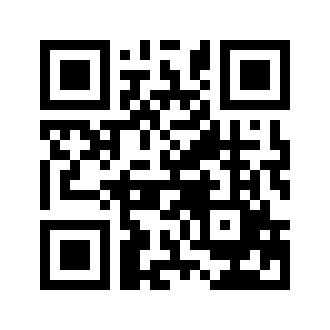 ایمیل:book@aqeedeh.combook@aqeedeh.combook@aqeedeh.combook@aqeedeh.comسایت‌های مجموعۀ موحدینسایت‌های مجموعۀ موحدینسایت‌های مجموعۀ موحدینسایت‌های مجموعۀ موحدینسایت‌های مجموعۀ موحدینwww.mowahedin.comwww.videofarsi.comwww.zekr.tvwww.mowahed.comwww.mowahedin.comwww.videofarsi.comwww.zekr.tvwww.mowahed.comwww.aqeedeh.comwww.islamtxt.comwww.shabnam.ccwww.sadaislam.comwww.aqeedeh.comwww.islamtxt.comwww.shabnam.ccwww.sadaislam.com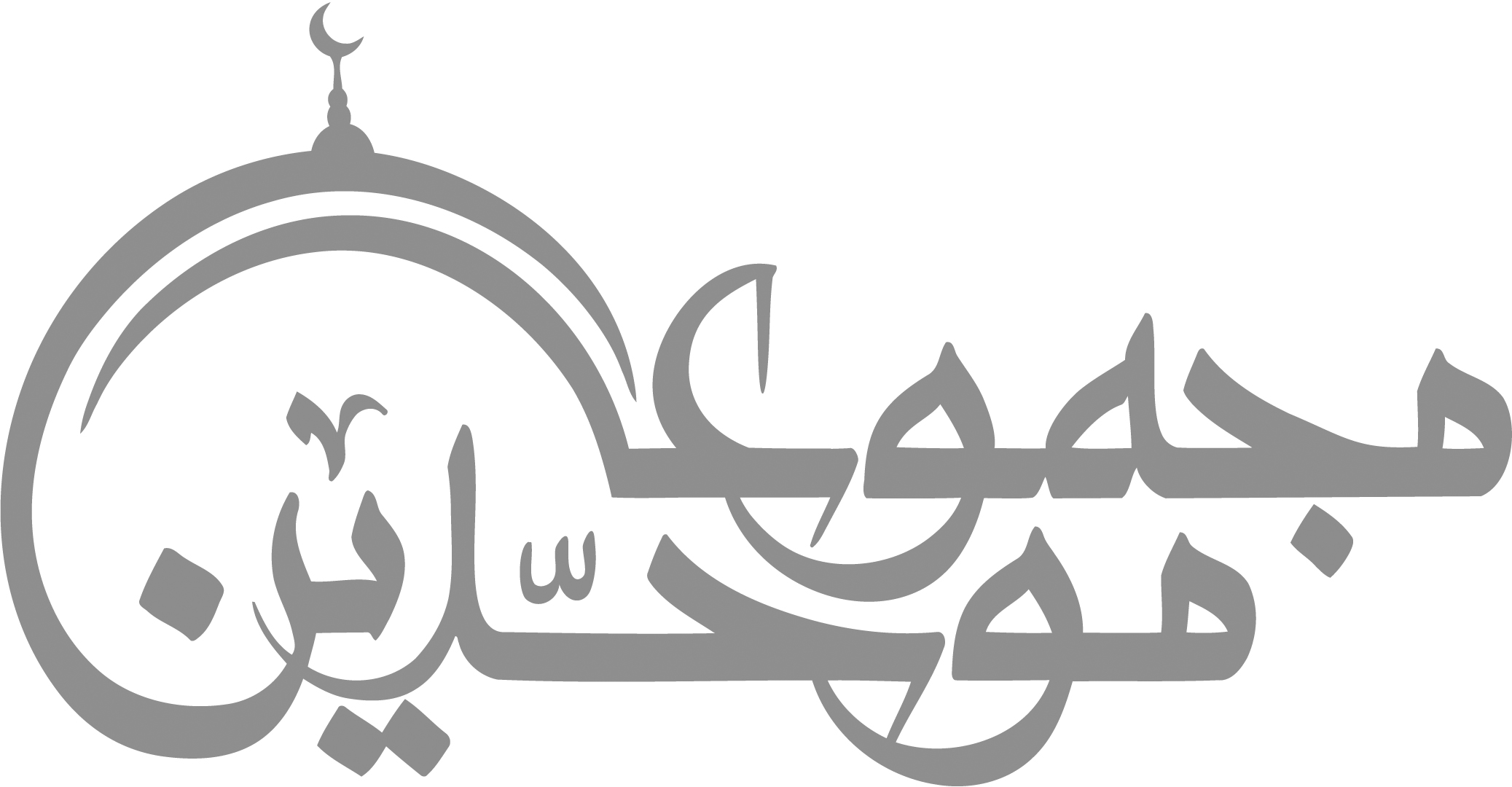 contact@mowahedin.comcontact@mowahedin.comcontact@mowahedin.comcontact@mowahedin.comcontact@mowahedin.comهنيئاً مريئاً غير داء مُخامر
لعزّة من أعراضنا ما استحلّت
